PROGRAM„PRZEDSZKOLE MIEJSCEM EKSPLOZJI TALENTÓW”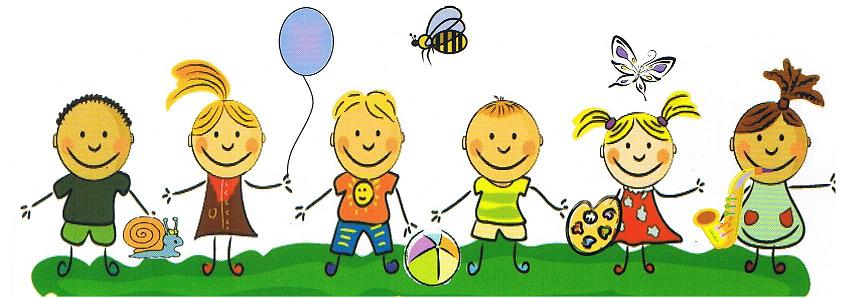 Autorzy: Iwona Robak ,Jadwiga Nowak, Elżbieta SzczypałaPrzedszkole Samorządowe Nr 3 im. Robinsona Crusoew KielcachWSTĘP          Szczególnym elementem koncepcji pracy przedszkola, w którym pracujemy  jest rozwijanie inteligencji wielorakich naszych wychowanków, na podstawie teorii Howarda Gardnera (psychologa Harvard University). W literaturze psychologicznej pojęcie „inteligencji” najczęściej definiowane jest jako zdolność rozumienia, kojarzenia, bystrość w znajdowaniu rozwiązań określonych problemówDoświadczenie zawodowe, wnioski z podejmowanych działań, informacje zwrotne i refleksja, pozwoliły nam  na stworzenie własnej  propozycji programowej, która poprzez zabawę, doświadczanie, wrażenia towarzyszące sytuacjom edukacyjnym, dobór metod i wykorzystanie różnorodnych środków dydaktycznych, od specjalistycznych do przedmiotów codziennego użytku, stanowić będzie formę innowacyjną w zakresie wczesnego wspomagania dziecka w jego rozwoju.W PROGRAMIE WYKORZYSTANO  M.IN POMYSŁY, KTÓRYCH AUTOREM JEST LEW WYGOTSKI ORAZ DODANO TE, KTÓRE powstały w oparciu o najnowsze wyniki prowadzonych na całym świecie badań nad procesem uczenia się dzieci. Nasza propozycja programowa umożliwi dzieciom  wszechstronny rozwój, wyjście poza przestrzeń błędu, porażki i braku warunków do stymulowania ich ogólnego rozwoju.    Jest to niewątpliwie ważne działanie ze względu na szeroko rozumianą interwencję pedagogiczną, zarówno pod względem wspomagania rodziców, jak i przygotowania dziecka do procesu uczenia, nauki czytania i pisania. Doskonalenie procesów poznawczych, społecznych i emocjonalnych pozwoli na wyrównanie szans dzieciom w przygotowaniu do  pierwszego etapu nauki w szkole. Zatem od nas – dorosłych, rodziców i nauczycieli – w dużym stopniu zależy, które talenty rozkwitną, a które – być może – nigdy się nie ujawnią.           Opracowany przez nas program wskazuje fakt podejmowania działań  przez dziecko bez przymusu. Jest to dla dziecka bardzo atrakcyjne, a jednocześnie stanowi główną formę poznawania rzeczywistości poprzez własne doświadczenia. Wszelkie aktywności  wykonywane są z przyjemnością i dla przyjemności, wyzwalając potencjał wyobraźni, zaspokajając szereg potrzeb psychicznych (m.in. potrzebę kontaktu i akceptacji), usprawniając motorykę ciała. Przynosząc radość i zadowolenie ze wspólnego odkrywania i przeżywania pewnych treści, stymulują radosne i twórcze poznanie siebie nawzajem. Jednocześnie są zachętą, urozmaiceniem i rozbudzeniem zainteresowań, a nie nakazem. Dostarczają wielu inspiracji do nowego spojrzenia na dziecko i dostarczają wielu narzędzi ułatwiających ich realizację, które nie wymagają skomplikowanych środków dydaktycznych. Za pomocą prostych przedmiotów (m.in. krepina, makulatura, kłębki wełny, opakowania, buteleczki po napojach, gazety, druciki itp.), wykorzystania mikroskopu, lupy, wagi, miary dzieci przenoszą się w świat fantazji, bawią się i poznają to, co dla nich niedostępne.  Dziecko będzie miało okazję stać się małym twórcą i odkrywcą oraz przygotowane zostanie do podjęcia nauki czytania, pisania i liczenia.PODSTAWY  TEORETYCZNE  PROGRAMU       Głównym założeniem programu jest wychodzenie naprzeciw potrzebom dziecka, rozwijanie, wspomaganie i ukierunkowanie zdolności dziecka zgodnie z jego potencjałem i możliwościami. A także umożliwianie, wyzwalanie i podtrzymywanie spontanicznej aktywności dziecka, sprzyjanie uaktywnianiu się jego potencjału intelektualnego i twórczego, a tym samym umożliwianie realizowania się indywidualnej linii rozwojowej.                    Filarami naszej koncepcji  programowej są: teoria inteligencji wielorakich Howarda Gardnera, indywidualizacja procesu nauczania –uczenia się, diagnoza profilu inteligencji, inspirujące środowisko edukacyjne, w którym funkcjonuje dziecko  współpraca wszystkich podmiotów procesu edukacyjnego. Program nasz daje nowe możliwości twórczym nauczycielom, jest inspiracją do pracy nowatorskimi metodami, wskazuje sposoby motywowania dziecka do wyruszenia w fascynującą, edukacyjną podróż,  tworzenia możliwości odkrywania i doświadczania świata; zachęca do tworzenia inspirującego środowiska edukacyjnego   Kącików  Zabaw. Program opiera się na znanej na całym świecie, cieszącej się uznaniem szczególnie wśród pedagogów, teorii inteligencji wielorakich Howarda Gardnera. W myśl tej teorii każdy człowiek jest wyjątkowy, posiada wiele różnych inteligencji. Może rozwijać nie tylko zdolności specjalne, ale także swoje słabsze strony m. in. dzięki wykorzystywaniu mocnych stron. W odniesieniu do dzieci Gardner wyróżnia 8 typów inteligencji: językową, ruchową, matematyczno-logiczną, wizualno-przestrzenną, przyrodniczą, muzyczną, interpersonalną, intrapersonalną. Określenie profilu inteligencji człowieka, czyli układu jego mocnych i słabych stron, poznanie jak (w jaki sposób) człowiek jest zdolny pozwala rozwijać i wykorzystywać cały wachlarz jego możliwości. Podważa to założenie o istnieniu tylko jednego typu inteligencji, mierzonego przy użyciu standardowych technik psychometrycznych. Wszystkie inteligencje są równouprawnione, żadna nie jest ważniejsza od innej. Inteligencja językowa – przejawia się w rozumieniu świata poprzez słowo mówione i pisane, we wrażliwości na rymy, znaczenie słów oraz dźwięki.Dzieci z przewagą tej inteligencji:• myślą „słowami” i lubią czytać,• przejrzyście wypowiadają i spisują swoje myśli,• używają bogatego słownictwa,• tworzą opowiadania, barwne historie,• szybko uczą się języków obcych.Inteligencja ruchowa – przejawia się w rozumieniu świata poprzez ruch i kontakt fizyczny oraz umiejętność wykorzystania własnego ciała do wyrażenia emocji.Dzieci z przewagą tej inteligencji:• wykorzystują ruch w sposób celowy,• mają wyczucie czasu i przestrzeni,• są uzdolnione manualnie,• sprawnie manipulują przedmiotami, • mają dobrą koordynację ruchową,• lubią wycieczki i zajęcia w terenie.Inteligencja matematyczno-logiczna – przejawia się w rozumieniu świata poprzez liczby, ciągi zdarzeń, myślenie logiczne i kreatywne rozwiązywanie problemów. Dzieci z przewagą tej inteligencji:• mają uzdolnienia matematyczne,• lubią porządek i precyzyjne instrukcje,• są konkretne i dociekliwe,• badają i zbierają informacje,• lubią gry, łamigłówki i zagadki,• potrafią rozwiązywać problemy,• umiejętnie szeregują, klasyfikują i wnioskują.Inteligencja wizualno-przestrzenna – przejawia się w rozumieniu świata poprzez myślenie obrazami, wrażliwość wzrokowoprzestrzenną, wizualizację i orientację przestrzenną.Dzieci z przewagą tej inteligencji:• są twórcze i pomysłowe,• doskonale orientują się w przestrzeni trójwymiarowej,• wiernie odtwarzają w pamięci obrazy,• dużo rysują oraz dobrze konstruują,• czytają mapy, tabele i diagramy,• mają bogatą wyobraźnię.Inteligencja przyrodnicza – przejawia się w rozumieniu świata poprzez otoczenie, środowisko, umiejętność rozpoznawania i kategoryzowania świata fauny i flory oraz innych obiektów przyrodniczych.Dzieci z przewagą tej inteligencji:• rozumieją świat roślin i zwierząt,• rozpoznają i kategoryzują obiekty przyrody,• dostrzegają wzorce funkcjonujące w naturze,• lubią przebywać na świeżym powietrzu,• kochają przyrodę, pasjonują się ekologią,• klasyfikują przedmioty w hierarchieInteligencja muzyczna – przejawia się w rozumieniu świata poprzez rytm i melodię, zdolność słuchową, wrażliwość na dźwięki, rymy i kompozycje.Dzieci z przewagą tej inteligencji:• rozumieją świat poprzez rytm i melodię,• potrafią aktywnie słuchać,• łączą muzykę z emocjami i własnym nastrojem,• są wrażliwe na odbiór dźwięków,• mają poczucie rytmu, lubią śpiewać, • uczą się przy muzyce i rymują,• zmieniają w muzykę wszystko, co robią.Inteligencja interpersonalna – to zdolność rozumienia innych ludzi, współodczuwania, negocjowania i wypracowywania kompromisów oraz patrzenia na świat oczyma innej osoby. Dzieci z przewagą tej inteligencji:• lubią i potrafią pracować w grupie,• łatwo nawiązują kontakty społeczne,• mają zdolności przywódcze,• są komunikatywne,• są asertywne przy konfrontacji.Inteligencja intrapersonalna – to zdolność rozumienia samego siebie, własnych uczuć, patrzenia na świat z własnego punktu widzenia, umiejętność kierowania własnym postępowaniem.Dzieci z przewagą tej inteligencji:• lubią pracować samodzielnie,• znają własne mocne strony,• budują wewnętrzną motywację,• mają jasno sprecyzowane cele własne,• poszukują odpowiedzi na „trudne” pytania.      Sformułowana przez Gardnera teoria inteligencji wielorakich została przyjęta na całym świecie z dużym zainteresowaniem. Popularnością cieszy się wśród pedagogów i psychologów zajmujących się określonymi typami uzdolnień. Docenione zostało też jej wykorzystanie w praktyce szkolnej.   Teoria Gardnera zrewolucjonizowała sposób nauczania. Skoro jest wiele rodzajów inteligencji to tym samym wiele metod przyswajania wiedzy. Nauczyciel musi obserwować dziecko ,. nie po to jednak, by go oceniać, ale poznać. Dzięki temu będzie wiedział jak dostosować swoje działania do potrzeb i możliwości dziecka. To nie ono ma się dostosować do metody nauczania. To metoda jest specjalnie dobierana pod dziecko.
Teoria inteligencji wielorakich może stanowić podstawę do zmiany modelu edukacji, wzbogacić ofertę istniejących modeli pracy z dziećmi. Pobyt w przedszkolu i pierwsze lata nauki szkolnej to czas, kiedy najłatwiej dostosować proces kształcenia do indywidualnych potrzeb i możliwości dziecka. Baczna obserwacja rozwoju dziecka, jego indywidualnych postępów, porównanie osiągnięć  z  jego poprzednimi rezultatami, a nie z osiągnięciami pozostałych dzieci stanowi bazę dla przygotowania metod postępowania indywidualnego z każdym dzieckiem. Na podstawie diagnozy profilu inteligencji dziecka, którą może przeprowadzić każdy nauczyciel (najlepiej wspólnie z rodzicami) należy opracować plan wspierania rozwoju każdego dziecka, zarówno tego, które wykazuje specjalne zdolności w danej dziedzinie, jak i  tego o nieharmonijnym rozwoju czy też wolniej rozwijającego się. Szczególnie dobre efekty przynosi wspieranie słabszych stron poprzez wykorzystywanie mocnych inteligencji. Diagnoza profilu inteligencji  będzie tworzona na podstawie: obserwacji działań, wyborów, zainteresowań dziecka, rozmów z rodzicami, wykorzystywania opracowanych zabaw wspierających proces diagnozy. To od inwencji nauczyciela zależeć będzie,  jakie metody,  techniki i narzędzia zastosuje, by rozpoznać u wychowanka mocne strony jego rozwoju. Bardzo istotną sprawą jest współdziałanie rodziców, nauczycieli oraz innych osób bliskich dziecku, a także wykorzystanie potencjału instytucji i osób, działających w środowisku bliskim dziecku. Współdziałanie rozumiemy jako szukanie dróg porozumienia, współpracy, wspólnych działań na rzecz dziecka. Bazuje ono na wiedzy rodziców i nauczycieli. Prowadzony jest wspólny proces diagnozy i wypracowane kompromisy. Program umożliwia wzajemne otwarcie się na oczekiwania oraz dążenie do wspólnego celu jakim jest wszechstronne wspieranie rozwoju dziecka.Za koniecznością  prowadzenia pracy wspierająco-stymulującej wrodzony potencjał dziecka (właśnie już na etapie przedszkola )przemawia  fakt, że największy rozwój mózgu przypada na pierwsze 5 lat życia dziecka. Mózg, to nie tylko ilość komórek, ale przede wszystkim ilość połączeń pomiędzy nimi. Im więcej połączeń pomiędzy komórkami obydwu półkul mózgu wykształcimy we wczesnym dzieciństwie tym szybciej myślimy, kojarzymy i przyswajamy nową wiedzę w okresie szkolnym i życiu dorosłym. Proces tworzenia połączeń nerwowych we wczesnym dzieciństwie można kształtować poprzez stworzenie stymulującej przestrzeni do rozwoju, mądrą, kreatywną i aktywną zabawę w bezpiecznym, pełnym miłości otoczeniu.  Zgodnie z Podstawą programową wychowania przedszkolnego nadrzędnym zadaniem przedszkola  jest stymulowanie rozwoju i edukacja dziecka. Jest ono możliwe i dokonuje się w ramach różnorodnych oddziaływań, pochodzących z zewnątrz (od rodziców, rodzeństwa, rówieśników, nauczycieli), jak i działań podejmowanych przez dziecko. Umiejętna stymulacja pedagogiczna to pomoc w jak najpełniejszej realizacji możliwości rozwojowych, wykorzystująca wrodzony  potencjał dziecka .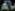 Stymulacja to pobudzanie, a nie przyśpieszanie rozwoju dziecka .Podstawa programowa wyznacza następujące cele wychowania przedszkolnego:1,wspomaganie dzieci w rozwijaniu uzdolnień oraz kształtowanie czynności. intelektualnych potrzebnych im w codziennych sytuacjach i w dalszej edukacji;2. budowanie systemu wartości, w tym wychowywanie dzieci tak, żeby lepiej orientowały się w tym, co jest dobre, a co złe;3. kształtowanie u dzieci odporności emocjonalnej koniecznej do racjonalnego radzenia sobie w nowych i trudnych sytuacjach, w tym także do łagodnego znoszenia stresów i porażek;4. rozwijanie umiejętności społecznych, które są niezbędne w poprawnych relacjach z dziećmi i dorosłymi;5. stwarzanie warunków sprzyjających wspólnej i zgodnej zabawie oraz nauce dzieci o zróżnicowanych możliwościach fizycznych i intelektualnych;6. troska o zdrowie dzieci i ich sprawność fizyczną; zachęcanie do uczestnictwa w zabawach i grach sportowych;7. budowanie dziecięcej wiedzy o świecie społecznym, przyrodniczym i technicznym oraz rozwijanie umiejętności prezentowania swoich przemyśleń w sposób zrozumiały dla innych;8. wprowadzenie dzieci w świat wartości estetycznych i rozwijanie umiejętności wypowiadania się poprzez muzykę, małe formy teatralne oraz sztuki plastyczne;9. kształtowanie u dzieci przynależności społecznej (do rodziny, grupy rówieśniczej i wspólnoty narodowej) oraz postawy patriotycznej;10. zapewnienie dzieciom lepszych szans edukacyjnych poprzez wspieranie ich ciekawości, aktywności samodzielności, a także kształtowanie tych wiadomości i umiejętności, które są ważne w edukacji szkolnej.11. przygotowanie dzieci do posługiwania się językiem obcym nowożytnym poprzez rozbudzanie ich świadomości językowej i wrażliwości kulturowej oraz budowanie pozytywnej motywacji do nauki języków obcych na dalszych etapach edukacyjnych, a w przypadku dzieci z upośledzeniem umysłowym w stopniu umiarkowanym lub znacznym - rozwijanie świadomości istnienia odmienności językowej i kulturowej; 12. w przedszkolach umożliwiających dzieciom należącym do mniejszości narodowych i etnicznych oraz społeczności posługującej się językiem regionalnym, o których mowa w ustawie z dnia 6 stycznia 2005 r. o mniejszościach narodowych i etnicznych oraz o języku regionalnym (Dz. U. Nr 17, poz. 141, z późn. zm.1) ), podtrzymywanie i rozwijanie poczucia tożsamości narodowej, etnicznej i językowej - przygotowanie dzieci do posługiwania się językiem mniejszości narodowej lub etnicznej lub językiem regionalnym poprzez rozbudzanie ich świadomości narodowej, etnicznej i językowej oraz budowanie pozytywnej motywacji do nauki języka mniejszości narodowej lub etnicznej lub języka regionalnego na dalszych etapach edukacyjnych.
1. Cele i założenia programu.
Głównym założeniem programu PRZEDSZKOLE MIEJSCEM EKSPLOZJI TALENTÓW jest stworzenie  dzieciom optymalnych warunków   do wszechstronnego i harmonijnego rozwoju, który może doprowadzić do pełnego rozkwitu ich zdolności i zainteresowań. 
Celem zasadniczym naszego programu jest:
• wielostronne wspieranie uzdolnień,
• rozwijanie kreatywnych postaw,
• kształtowanie pozytywnej samooceny,
• budowanie prawidłowych więzi i relacji społecznych.
Realizacja tych celów powinna uwzględniać następujące  cele szczegółowe  zawarte w programie PRZEDSZKOLE MIEJSCEM EKSPLOZJI TALENTÓW .rozwijanie języka pod względem komunikacyjnym, gramatycznym i słownikowym oraz mowy wiązanej, zdolności do rozróżniania sposobów mówienia, zależnie od rodzaju rozmowy i sytuacji  mówienia, zdolności poznawczych, od których zależy budowanie znaczeń i odkrywanie znaczeń wypowiedzi rozmówcy, zdolności nawiązywania i podtrzymywania interakcji za pomocą środków językowych i niejęzykowych, zdolności posługiwania się rytualnymi znakami przy uczestniczeniu w obrzędach grupy, zdolności społecznych wyróżniających się w uzgadnianiu relacji między mówiącymi,zachęcanie do działań twórczych werbalnych i niewerbalnych (układanie rymowanek i krótkich wierszy, tworzenie i opowiadanie historyjek, swobodne interpretowanie przysłów i powiedzeń).tworzenie warunków do rozwijania wyobraźni i myślenia przestrzennego poprzez rysowanie,   malowanie, lepienie, konstruowanie,zachęcanie do projektowania i wykonywania prostych urządzeń i obiektów, budowania modeli wizualnych(map, schematów, planów różnych miejsc: części pokoju, całego pomieszczenia, domu, przedszkola, ogrodu, placu zabaw),pomaganie dzieciom w orientowaniu się w przestrzeni, w poznawaniu słownictwa koniecznego do zrozumienia i opisywania lokalizacji w przestrzeni (przed, za, z lewej strony, z prawej strony, w środku).rozwijanie muzykalności dzieci,zachęcanie do spostrzegania i odróżniania zjawisk akustycznych w przyrodzie i otoczeniu (klakson samochodu, pianie koguta, szczekanie psa, szum wiatru, itp.) oraz dźwięków instrumentów o określonej i nieokreślonej wysokości brzmienia,doskonalenie koncentracji uwagi i pamięci muzycznej,zachęcanie dzieci do swobodnych inwencji ruchowych inspirowanych piosenką lub akompaniamentem,uwrażliwianie dzieci na różne elementy muzyki (tempo i jego zmiany, czas wybrzmiewania dźwięków i trwanie pauzy, rytm, dynamika i metrum, wysokość i barwa dźwięków, artykulacja, struktura utworu), rozwijanie wyobraźni muzycznej,tworzenie sytuacji edukacyjnych zachęcających do układania i śpiewania piosenek, gry na instrumentach,zapoznawanie z muzyką, pieśniami i tańcami ludowymi innych krajów.wspomaganie harmonijnego rozwoju dziecka,kształtowanie psychomotoryki,kształtowanie estetyki ruchu,tworzenie warunków do wyrażania emocji za pomocą ciała,zachęcanie do systematycznego uprawiania sportu i rekreacji,kształtowanie nawyków prozdrowotnych,zapewnianie warunków do harmonijnego rozwoju fizycznego i psychicznego. rozwijanie zdolności porównywania, porządkowania, przyporządkowywania w działaniu praktycznym,tworzenie warunków do kształtowania pojęć: zbioru, liczby, wielkości, ciężaru, czasu oraz dostrzegania związków przyczynowo-skutkowych,rozwijanie myślenia operacyjnego w zakresie ustalania stałości ilości nieciągłych, przy wyznaczaniu konsekwentnych serii, stałości masy, długości, objętości cieczy,rozwijanie odporności emocjonalnej.kształtowanie otwartości na drugiego człowieka, umiejętności dostrzegania różnic między ludźmi,kształtowanie umiejętności odczytywania emocji, intencji i pragnień innych osób, rozumienia innych i współodczuwania,zachęcanie do nawiązywania, kształtowania i utrzymywania zróżnicowanych kontaktów społecznych z osobami pełnosprawnymi i niepełnosprawnymi, z ludźmi innych narodowości i wyznań,zapoznawanie ze sposobami efektywnego komunikowania się i rozwiązywania sytuacji trudnych,kształtowanie umiejętności twórczej współpracy w grupie.zachęcanie do poznawania własnych uczuć i emocji oraz rozumienia na ich podstawie własnego zachowania i kierowania nim,rozpoznawanie i nazywanie uczuć pozytywnych i negatywnych (u siebie i innych osób),zachęcanie do poznawania samego siebie (mocnych i słabych stron),umacnianie wiary we własne możliwości, budowanie pozytywnego obrazu siebie i samooceny.zachęcanie do dostrzegania i rozwiązywania problemów przyrodniczych, dzielenia się spostrzeżeniami, do interpretowania zjawisk występujących w poszczególnych porach roku,pomaganie w rozumieniu zjawisk i zależności zachodzących w przyrodzie  (łańcuch pokarmowy, zamarzanie wody, topnienie lodu, szron, szadź, tęcza),tworzenie warunków do samodzielnego poznawania rzeczywistości przyrodniczej poprzez obserwowanie, eksperymentowanie, odkrywanie,wdrażanie do wykonywania prostych czynności pielęgnacyjnych związanych z uprawą roślin i hodowlą zwierząt,zaznajamianie z wybranymi ekosystemami oraz wybranymi gatunkami roślin i zwierząt będących pod ochroną,zaznajamianie z budową wybranych gatunków roślin i zwierząt żyjących w środowiskach wodnych i lądowych,zachęcanie do dokarmiania zwierząt w okresie zimowym,kształtowanie umiejętności prowadzenia kalendarza pogody, posługiwania się symbolami,pomaganie w dostrzeganiu piękna przyrody, kształtowanie więzi emocjonalnej z przyrodą,zachęcanie do kolekcjonowania materiałów przyrodniczych,wdrażanie do zachowywania szczególnej ostrożności w stosunku do zwierząt i roślin nieznanych,zachęcanie do otaczania się zielenią ze względów zdrowotnych i estetycznych, projektowania   jej doboru,przewidywanie skutków zanieczyszczania gleby, wody i powietrza,zachęcanie do podejmowania różnorodnych działań na rzecz ochrony środowiska przyrodniczego,rozwijanie poczucia odpowiedzialności i troski o najbliższe otoczenie.wzbudzanie zainteresowania życiem na Ziemi i poza nią,zapoznawanie z dziejami życia na Ziemi,zachęcanie do interpretowania świata,kształtowanie moralności religijnej (zwracanie uwagi na bycie dobrym dla innych ludzi, rodziców, rodzeństwa, rówieśników, a także dla zwierząt),tworzenie okazji do uczestnictwa dzieci w inscenizacjach o charakterze religijnym,zachęcanie do dyskursu na tematy religijne,wzbogacanie wiedzy, umiejętności i nawyków religijnych,rozwijanie postawy opiekuńczej wobec wszystkiego, co wymaga pomocy człowieka,kształtowanie umiejętności rozpoznawania dobra i zła,uwrażliwianie na inność (niwelowanie uprzedzeń, stygmatyzacji i stereotypów),rozwijanie postawy przywiązania do tradycji rodzinnych i narodowych,kształtowanie świadomości walorów innych kultur i szacunku do własnych rdzennych wartości,przekazywanie wartości uniwersalnych (szacunek dla życia, pracowitość, sprawiedliwość, punktualność, prawdomówność, uczynność, przyjaźń, koleżeństwo, wzajemna pomoc, bezinteresowność, piękno),kształtowanie umiejętności wychodzenia poza siebie i tworzenia obrazu samego siebie, zdolności patrzenia na siebie oczami innych.TREŚCI EDUKACYJNEAKTYWNOŚĆ SPOŁECZNARealizacja założeń podstawy programowej z zakresu następujących obszarów edukacyjnych:- Kształtowanie umiejętności społecznych dzieci: porozumiewanie się z dorosłymi i dziećmi, zgodne funkcjonowanie w zabawie i w sytuacjach zadaniowych (1)- Kształtowanie czynności samoobsługowych, nawyków higienicznych i kulturalnych. Wdrażanie dzieci  do ładu i porządku (2)- Wychowanie w rodzinie, obywatelskie i patriotyczne (15)- Przygotowanie do posługiwania się językiem mniejszości narodowej lub etnicznej lub językiem regionalnym dzieci należących do mniejszości narodowych i etnicznych oraz społeczności posługującej się językiem regionalnym, o których mowa w ustawie z dnia 6 stycznia 2005 r. o mniejszościach narodowych i etnicznych oraz o języku regionalnym, w tym z uwzględnieniem potrzeb dzieci niesłyszących posługujących się językiem migowym (17)AKTYWNOŚĆ JĘZYKOWARealizacja założeń z podstawy programowej z zakresu następujących obszarów edukacyjnych:-Wspomaganie rozwoju mowy dzieci (3)-Kształtowanie gotowości do nauki pisania i czytania (14)- Przygotowanie dzieci do posługiwania się językiem obcym nowożytnym (16)- Przygotowanie do posługiwania się językiem mniejszości narodowej lub etnicznej lub językiem regionalnym dzieci należących do mniejszości narodowych i etnicznych oraz społeczności posługującej się językiem regionalnym, o których mowa w ustawie z dnia 6 stycznia 2005 r. o mniejszościach narodowych i etnicznych oraz o języku regionalnym, w tym z uwzględnieniem potrzeb dzieci niesłyszących posługujących się językiem migowym (17)AKTYWNOŚĆ POZNAWCZARealizacja założeń podstawy programowej z zakresu następujących obszarów edukacyjnych:-Wspieranie dzieci w rozwijaniu czynności intelektualnych, które stosują w poznawaniu i rozumieniu siebie i swojego otoczenia (4)-Pomaganie dzieciom w rozumieniu istoty zjawisk atmosferycznych i w unikaniu zagrożeń (11)-Wychowanie dla poszanowania roślin i zwierząt (12)-Wspomaganie rozwoju intelektualnego dzieci wraz z edukacją matematyczną (13)AKTYWNOŚĆ  ARTYSTYCZNARealizacja założeń podstawy programowej z zakresu następujących obszarów edukacyjnych:-Wychowanie przez sztukę- dziecko widzem i aktorem (7)-Wychowanie przez sztukę- muzyka i śpiew, pląsy i taniec (8)-Wychowanie przez sztukę- różne formy plastyczne (9)-Wspomaganie rozwoju umysłowego dzieci poprzez zabawy konstrukcyjne i budowanie zainteresowań technicznych (10)AKTYWNOŚĆ RUCHOWA I ZDROWOTNARealizacja założeń z podstawy programowej z zakresu następujących obszarów edukacyjnych:-Wychowanie zdrowotne i kształtowanie sprawności fizycznej dzieci (5)-Wdrażanie dzieci do dbałości o bezpieczeństwo własne i innych (6)Sposoby osiągania celów kształcenia                i wychowania     Program  koncentruje się na rozwijaniu każdej z inteligencji,  tak by dziecko wzrastało wszechstronnie stymulowane. Dlatego nasze zajęcia łączą w sobie zabawę ruchową, kreatywną i muzyczną. Proponujemy zabawy logiczne, językowe, uczące orientacji w przestrzeni. Otoczenie rówieśników i rodziców pozwala na tworzenie pozytywnych relacji społecznych. Promujemy także aktywność i kontakt z naturą Program realizowany będzie w trakcie zajęć zintegrowanych podczas  pobytu dziecka w przedszkolu. Na bazie programu nauczyciele grupy opracowują swój plan pracy. Będą go realizować we własnym środowisku dziecka, w zróżnicowanym zespole dzieci, po to, by stworzyć możliwość szerokich doświadczeń i zapewnić dziecku wszechstronny rozwój emocjonalny, społeczny i fizyczny.  Rozwój każdego uzdolnienia wymaga celowo dobranych  metod regulujących te komponenty uzdolnienia, które są dla niego specyficzne. Rozwijanie dyspozycji do działań twórczych wymaga od nas znajomości metod, które stymulują twórczą aktywność. Niezbędnym warunkiem twórczości jest ekspresja własna. Istotną sprawą jest stworzenie dziecku sposobności do uzewnętrznienia treści, jakie pragnie wyrazić, kiedy odczuwa potrzebę, a także wyimaginowanie sytuacji motywujących je do działalności. Dziecko od najmłodszych lat ma swój udział w tym, kim się staje i kim będzie. Ów udział dziecka w tworzeniu samego siebie będzie tym większy, im częściej aktywność jaką podejmuje, będzie rzeczywiście jego ,,własną’’ aktywnością. Jedyny warunek, konieczny i zarazem wystarczający, to właściwy styl pedagogiczny: od niego zależy, czy dziecku uda się wyrazić to co chce wyrazić, czy też pozbawione możliwości całkowicie utraci chęć do ekspresji. Dlatego tak ważne jest, aby w przedszkolu stosować metody aktywizujące, które pobudzają dzieci do aktywności twórczej, rozwijają predyspozycje dziecka, uwrażliwiają jego zmysły, uwalniają autoekspresję sprzyjającą samookreśleniu, pobudzają wyobraźnię, pełnią funkcje poznawcze, rozrywkowe, kompensacyjne i terapeutyczne, stymulują rozwój inicjatywy dziecka. Do takich metod należy zaliczyć:
• Metodę W. Sherborne
• Metodę R. Labana
• Metodę K. Orffa
• Metodę A. M. Kniessów
• Metodę E. Mendozy (tworzenie opowiadania, bajki )
• Metodę Mnemotechnikę ( uczenie na zasadzie skojarzeń)
• Metodę G. Domana
• Metodę Dobrego Startu
• Metodę Klanza
• Metodę P. Denisona
• Muzykoterapię

Zasady postępowania nauczyciela z dziećmi w celu rozwijania ich twórczości:Ceń myślenie twórcze  bądź wrażliwy na wszelkie nowe pomysły, dzieci bardzo szybko dostrzegają co się u nich ceni i uczą się tego.Uwrażliwiaj dzieci na bodźce istniejące w otoczeniu rozwijaj u dzieci otwartość na doświadczenia, na określoną dziedzinę zjawisk.Zachęcaj do manipulowania przedmiotami i ideami wzmacniaj tendencje do operowania przedmiotami i badania ich. Ucz sposobów systematycznej analizy i oceny każdego pomysłu dostarczaj sposobów analizowania wiedzy tzn. zbadania pomysłu. Ucz tolerancji wobec nowych idei zamiast oczekiwania stereotypowej odpowiedzi, doceń oryginalną wypowiedź dziecka.Strzeż się przed narzucaniem sztywnych schematów nie narzucaj jedynego ,, słusznego” rozwiązania zapewnij dziecku wolność, swobodę działania i możliwość wyboru. Twórz i utrwalaj w grupie twórczą atmosferę atmosfera ta charakteryzuje się brakiem kontroli, przyzwoleniem, nieskrępowaniem, poczuciem bezpieczeństwa, brakiem lęku, współpracą, elastycznością działania.Ucz dziecko, aby ceniło swe myślenie twórcze ważne jest dokumentowanie (zapisywanie) niezwykłych pomysłów. Umożliwia to późniejszą ocenę ich wartości, analizę, modyfikację, zastąpienie nowymi, bardziej oryginalnymi ideami.Stwarzaj sytuacje wymagające twórczego myślenia stawiaj dzieciom nadzwyczaj trudne w stosunku do ich możliwości problemy ( niezbyt często, aby nie zniechęcić )Zapewniaj dzieciom zarówno okresy wzmożonej aktywności, jak i względnego spokoju twórcza myśl może przyjść do głowy w każdym miejscu i czasie. Czasami dziecko by myśleć twórczo potrzebuje samotności, czasami obecności innych.Udostępniaj środki niezbędne do realizacji pomysłów Dostarczaj informacji dotyczących procesu twórczego zapoznaj dzieci z prawidłowościami procesów spostrzegania, uczenia się, pamięci, prawidłowościami procesu twórczego.Wspieraj i oceniaj uczenie się inicjowane przez same dzieci rozwijaj motywację do samodzielnego inicjowania procesów uczenia się  ,,Zabijaj dzieciom ćwieka” dziw się wszystkiemu stawiając pytania kontrowersyjne lub takie, na które nie sposób odpowiedzieć.Utrwalaj zwyczaj pełnej realizacji pomysłów wyrabiaj w dzieciach nawyk sprawdzania danego pomysłu i wykonania żmudnej pracy w celu urzeczywistnienia go. Rozwijaj konstruktywny krytycyzm krytyka innowatora, wskazuje nie tylko na to co jest złe, lecz także jakie podjąć kroki, aby naprawić czy ulepszyć istniejący stan rzeczy.Zachęcaj do zdobywania wiedzy z różnych dziedzin małe dzieci mają zazwyczaj rozległe zainteresowania, co należy podtrzymać i rozwijać. Wychowuj innych nauczycieli o odważnym umyśle, twórcze dziecko nie będzie się dobrze czuło w szkole, jeśli nie spotka w niej nauczycieli, którzy cierpliwie wysłuchają jego pomysłów. Promowanie osiągnięć dzieci.
Promowanie osiągnięć dzieci zdolnych może odbywać się poprzez:
• prezentowanie prac twórczych (wystawy, gazetki przedszkolne, grupowe, kroniki prac twórczej, albumy, prace plastyczne, pomoce dydaktyczne);
• udział w imprezach artystycznych
• nagrywanie na kasety wideo, fotografowanie osiągnięć dzieci
• udział w konkursach organizowanych przez różne instytucje
• okazjonalne uczestniczenie mediów: telewizji lokalnej, prasy
• udział w spartakiadach, festiwalach, akcjach ekologicznych, charytatywnych na rzecz miasta i środowiska
• udział w imprezach, uroczystościach, obchodach rocznic o charakterze lokalnym
• organizowanie festynów rodzinnych z udziałem środowiska lokalnego
• spotkania, wspólne zabawy, uroczystości z udziałem rodziców
• wspomaganie nauczyciela przez dziecko zdolne jako ,, asystent’’
• prezentowanie osiągnięć w spotkaniach z ludźmi sukcesu (starszymi kolegami, rodzicami, artystami...)
• organizowanie pomocy koleżeńskiej dla dzieci zainteresowanych

 Zamierzone efekty.
Organizując warunki skutecznego wspierania uzdolnień i zainteresowań dzieci zakładamy, że wychowanek naszego przedszkola będzie:
• podejmował próby odkrywania własnych możliwości twórczych
• przejawiał chęć rozwijania własnych zainteresowań i uzdolnień
• będzie miał lepsze samopoczucie w przedszkolu
• otwarcie i śmiało będzie umiał wyrażać swoje myśli i uczucia
• będzie umiał radzić sobie z trudnymi sytuacjami związanymi z przeżyciami sukcesów i porażek
• lepiej będzie rozumiał siebie i własne relacje ze społeczeństwem
• nabędzie umiejętności lepszej koncentracji uwagi
• dokona właściwego wyboru form aktywności własnej
• będzie przejawiał świeżość spostrzegania, spontaniczność, gotowość do fantazjowania, a przede wszystkim pomysłowość.

Wskaźnikami sukcesu systemu wspierania uzdolnień są:
• twórcza postawa, odwaga, pewność siebie, zaufanie
• wysokie poczucie własnej wartości
• zgodność ciała i umysłu
• ,,odrzucenie maski”
• świadomość społeczna.

Proponowana przez nas oferta programowa  przewiduje stworzenie w miejscach zabaw dzieci, wielu Kącików zainteresowań  m.in. : Ruchu Twórczego, Wiedzy i Wyobraźni. W zależności od możliwości lokalowych placówki mogą one istnieć niezależnie od siebie lub stanowić integralną całość. Podstawą kreowania przestrzeni  edukacyjnej atrakcyjnej dla dziecka jest bogate środowisko, wyposażenie sali  przedszkolnej w atrakcyjne środki dydaktyczne. Kąciki zainteresowań, w których dziecko odkrywa świat, poznaje i zaczyna rozumieć własne uczenie się, to propozycja pozwalająca efektywnie i ciekawie wykorzystać pomoce dydaktyczne do tworzenia nowej jakości pracy z dzieckiem w polskich przedszkolach i szkołach. Środki dydaktyczne muszą inspirować do twórczego działania, wspierać zainteresowania i co bardzo ważne, muszą być stale „w zasięgu” dziecka. Dostępność inspirujących środków dydaktycznych służy rozwojowi zdolności poznawczych, gdyż dzieci w tym wieku są ciekawe otaczającego świata, ich umysły są bardzo chłonne. Dlatego tak ważne staje się  również konieczność wyposażenia kącików zainteresowań w atrakcyjne i wartościowe pomoce, dzięki którym dziecko może rozwijać swoje mocne i słabsze strony. Kąciki zainteresowań , to taka kreacja edukacyjnej przestrzeni, która daje nowe perspektywy nauczycielom i rodzicom , dzięki innemu spojrzeniu na możliwości rozwojowe dziecka. Każde dziecko musi mieć zapewnione warunki do pełnego rozwoju umysłowego, fizycznego, motorycznego, emocjonalnego i społecznego. Rolą nauczyciela jest wspieranie jego działań, bycie przewodnikiem, partnerem i inspiratorem. Kąciki zainteresowań to interesujące miejsca zabawy i pracy, pozwalające na odkrywanie własnych możliwości, rozwijanie pasji i talentów . Mogą one być zlokalizowane w salach zajęć, świetlicach lub innych miejscach na terenie placówki oświatowej. Powinny zachęcać i prowokować dzieci do wyruszenia w fascynującą podróż do świata ruchu twórczego, wiedzy i wyobraźni. Każdy kącik  stanowi nowe wyzwanie, ujawnia kreatywność, inspiruje do działania i przekształcania istniejącej rzeczywistości. Dziecko może samodzielnie uczestniczyć w tworzeniu przestrzeni edukacyjnej. Im większy wpływ ma ono na tworzenie tej przestrzeni tym bardziej staje mu się ona bliska, daje poczucie bezpieczeństwa, ale także stymuluje do aktywności. Podróż do Kącika Twórczego daje dzieciom możliwość realizowania naturalnej potrzeby ruchu, przestrzeni, poznania i bezpieczeństwa. Ruch jest podstawą funkcjonowania i uczenia się, a aktywność ruchowa wzmacnia, kształtuje i usprawnia organizm. Środki dydaktyczne inspirujące do zabaw ruchowych, sprzyjające efektywnemu wykorzystaniu aktywności fizycznej i rozwijające koordynację wzrokowo–ruchową dzięki swej atrakcyjności zachęcają dzieci do podejmowania wysiłku, organizowania zabaw, wzajemnej współpracy i twórczego wykorzystywania środowiska edukacyjnego. Zabawa w tej krainie rozwija szczególnie inteligencję ruchową, interpersonalną, wizualno – przestrzenną. Kącik Wiedzy to miejsce, w którym każde dziecko ma szansę na zaspokojenie potrzeby wielozmysłowego poznawania i odkrywania świata. Wzbudzanie fascynacji światem i nauką, poszerzanie horyzontów, wskazywanie drogi dochodzenia do wiedzy, pomoc w opanowaniu sztuki zadawania pytań i zdobywania na nie odpowiedzi jest istotnym elementem wspólnego działania nauczyciela i dziecka. Środki dydaktyczne zgromadzone w Kąciku Wiedzy zachęcają i aktywizują dziecko do samodzielnego doświadczania i kreowania rzeczywistości, jednocześnie wspierają rozwój inteligencji matematyczno-logicznej, przyrodniczej, językowej, wizualno–przestrzennej i interpersonalnej. Środki dydaktyczne znajdujące się w Kąciku Wyobraźni wspierają dzieci w procesie nabywania umiejętności językowych, przygotowują do odbioru i tworzenia sztuki, wypowiadania się poprzez różnorodne formy artystyczne, kształtują umiejętności społeczne. Zgromadzone powinny być tu pomoce ułatwiające zabawę w teatr, tworzenie muzyki i prac plastycznych, rozwijające wyobraźnię i inspirujące twórczość dziecięcą, zachęcające do wzbogacania umiejętności językowych. Wszelka działalność artystyczna uwrażliwia człowieka na potrzeby innych ludzi. Pozwala rozumieć przeżycia i emocje. Zabawa w Krainie Wyobraźni rozwija przede wszystkim inteligencję językową, wizualno-przestrzenną, muzyczną, intra i interpersonalną. Aranżacja pomieszczeń uwzględnia pomysły i potrzeby dzieci, gdyż to one są gospodarzami, a my  dorośli współgospodarzami służącymi pomocą w doposażenie kącików zainteresowań w niezbędne elementy. Akcesoria kącików zabaw  zainteresowań nie powinny być stałym  elementem, lecz systematycznie wzbogacane lub wymieniane, by cały czas inspirowały dzieci i pobudzały ich zmysły. W takich kącikach dzieci doskonale się bawią, odpoczywają, realizują własne pomysły i ujawniają samych siebie.Nauczyciel-wychowawca nie determinuje, ale tylko wpływa na zaciekawienie, zainteresowanie, na działalność dziecka dostarczając mu możliwości samodzielnego zbierania doświadczeń, stwarzania nowych sytuacji, dostarczania wrażeń oraz stwarzania atmosfery zaufania, szacunku, wolności, co stanowi istotę inspirowania aktywności twórczej dziecka. Dziecko zyskując odpowiednie przewodnictwo nauczyciela, jako inspiratora, doradcy, organizatora warunków materialnych i psychologicznych samodzielnie dokonuje wyboru zadań twórczych lub odtwórczych. Tak więc, aby zdolności dziecka mogły się rozwijać, konieczny jest udział wychowawcy.Nauczyciel stwarza dzieciom odpowiednie warunki umożliwiające pełen rozkwit zdolności, gdy:                                                                                                                                                                                      - akceptuje dziecko ,,takie jakie jest” respektując autonomię dziecka
- dba o atmosferę życzliwości i otwartości
- pozytywnie mówi o próbach twórczych dziecka
- wyzwala ekspresję emocjonalną doprowadzając do ,, otwarcia się”
- umacnia poczucie wiary we własne siły, co w efekcie doprowadza do uruchomienia  dyspozycji twórczych
-wspomaga dziecko w samorealizacji, naucza przyjętych zwyczajów i norm zachowań,  potrzebnych do skutecznego współżycia z innymi
- pobudza inwencję i twórczą odkrywczość dziecka
 -doprowadza, by dziecko w rozwiązaniu zaproponowanych mu zadań wysuwało własne  pomysły 
-dostarcza jak największą liczbę bodźców pobudzających dziecko do twórczości zgodnie  z potencjałem
- koncentruje się na myśleniu dziecka, a nie na poprawnych wynikach
-daje dość czasu, swobodę wyboru metod, miejsca, tempa, partnera, środków 
 -podkreśla samodzielność dziecka
- unika osądzania
-ceni indywidualność
- oczekuje dobrych wyników
- jest aktywnym słuchaczem
 -wykazuje autentyczne zainteresowanie
-zakłada, że się uda
-dzieli z dziećmi ryzyko
-zachęca do eksperymentów
-jest dostępny
-szanuje decyzje podjęte przez dzieci
- uwzględnia zainteresowania dzieci
 -rozumuje razem z dziećmi
- traktuje dzieci partnersko
- jest gotowy do pomocy
 -traktuje błąd, jako naturalny element uczenia się
 -wykorzystuje pytania otwarte
 -stosuje aktywne metody twórcze
 -ceni nowe pomysły
- subtelnie wplata w tok zabaw dzieci zadania rozwijające, kształtujące, doskonalące  osobowość
 -pracuje nad wytrwałością, samodzielnością i samokontrolą dzieci  w podejmowanych
- dostosowuje swoje oddziaływania na dzieci do indywidualnego poziomu rozwoju ich   zdolności
 -wartościuje nie tylko wytwór, ale ważny dla modyfikacji i ćwiczenia zdolności proces   dochodzenia  do efektu końcowego
- uczy dzieci ponoszenia porażek bez uszczerbku na psychice
- umiejętnie organizuje edukację
 -pracuje z dzieckiem indywidualnie zachowując jego indywidualną linię rozwoju Pragniemy zwrócić także uwagę na fakt ,że działania wychowawcy mogą mieć również hamujący wpływ zarówno na twórcze myślenie dziecka jak i na jego uzdolnienia. Przejawia się to w samej postawie nauczyciela, 
a mianowicie:
-jest autorytarny ( wie lepiej ) i jest szefem
 -spodziewa się niedobrego – tropi błędy
 -wzmacnia zależność dzieci ( lubi posłuszeństwo)
 -ceni konformizm
- krytykuje i osądza
 -wyraża dezaprobatę
 -zakłada z góry poprawna odpowiedź
 -odrzuca nowe pomysły
 -nie wykazuje prawdziwego zainteresowania
 -ogranicza czas
 -narzuca decyzje
 -trzyma się ustalonych przez siebie reguł
 -przerywa
 -niecierpliwi się
 -ostro odpytuje
 -nie zapewnia informacji zwrotnych.
Nauczyciela  wychowawcę cechować musi empatia będąca ważnym składnikiem jego osobowości. Nauczyciel empatyczny dostrzega, rozumie i właściwie reaguje na emocje innych. Stara się więc poznać co czują, co myślą i dlaczego coś robią jego dzieci. Wie także kiedy spieszyć z pomocą, a kiedy się od niej powstrzymać. 
Organizując pracę z dzieckiem  nauczyciel musi opracować problem, który chce uczynić przedmiotem procesu dydaktyczno  wychowawczego. Dobiera istotne pytania i treści, które mogą być interesujące dla dziecka.
     Następnie organizuje wspólne z dzieckiem najbliższą przestrzeń. Może być to miejsce do czytania, do obserwacji przyrodniczych czy malowania. Jedne z tych miejsc mogą być stałe, inne zaś będą tworzone okazjonalnie, w zależności od pomysłu i potrzeb. Dla dziecka w wieku przedszkolnym miejsca powinny być wydzielone materialnie np. przez ułożenie mebli. Dopiero w tak wyznaczonych miejscach można wprowadzić umowy co do sposobu dalszego postępowania. Każdy przedmiot, jego ułożenie musi czemuś służyć. 
W wydzielonym i przygotowanym miejscu nauczyciel zapewni dziecku możliwość samodzielnego i dowolnego działania  pozwoli mu na poczucie sprawstwa. To poczucie sprawstwa pozwala dziecku poznać radość tworzenia, uświadomić sobie odpowiedzialność za swoje działanie. Nauczyciel wzmacnia właściwe próby, zaś próby błędne wykorzystuje do pokazania, iż nie każde działanie prowadzi do wykrycia problemu. Służy pomocą w porządkowaniu wyników dziecięcych obserwacji i poszukiwań.
Następnym etapem organizacji pracy może być ekstrapolacja, czyli przeniesienie opracowywanego problemu na inne treści lub na inną płaszczyznę działania dziecka.
    Kolejnym krokiem pracy jest relaksacja. Dziecko poprzez zabawę ruchową, wyraża w ruchu, mimice, pantomimie swoje wrażenia dotyczące opracowywanego zadania, problemu. 
Ostatni etap to dziecięce egzemplifikacje opracowywanego problemu, czyli własne przykłady dziecka w zakresie stawiania i rozwiązywania problemu. Nauczyciel stwarza sytuację wyzwalającą spontaniczne zachowania dziecka związane z opracowywanym problemem. Dziecko podejmuje zadania proponowane przez nauczyciela lub samodzielnie wymyśla problem i rozwiązuje go.
     Ostatnim etapem jest ocena. Ma ona charakter opisowy, a nie wartościujący. Nauczyciel eksponuje rozwiązania poprawne i oryginalne.
Uczestnicząc w przemyślanej przez nauczyciela sytuacji dydaktyczno – wychowawczej dziecko zdobywa wiedzę, porządkując ją, doskonali umiejętności i nabywa nowych doświadczeń. 
Trzeba pamiętać, że dziecko zdolne szybko się nudzi powtarzaniem tych samych czynności, dlatego trzeba ciągle poszerzać i wzbogacać program oraz indywidualizować wymagania.

Oto kilka rad, z których mogą skorzystać rodzice i nauczyciele, które zdaniem Galiny Doyla umożliwiają rozwój inteligencji dziecka ,rozwijają jego umiejętność uczenia się, a więc kształcą umiejętność logicznego myślenia.1. Zwracaj uwagę na wielowymiarowość rzeczywistości – ukazuj świat z lotu ptaka, z boku, z przodu, z różnych punktów widzenia. My dorośli wiemy, że otaczający nas świat jest trójwymiarowy, wiemy, że przód jest inny niż tył, ale to nadal jest ten sam przedmiot – pomimo że wygląda inaczej, dzieci tej jedności trzeba nauczyć. Należy je skłonić do czynienia obserwacji i gromadzenia doświadczenia – korzyść dla dalszej nauki będzie taka, że dziecko będzie rozpatrywać zadania wielowątkowo, a nie poprzestawać na utartych schematach postępowania, będzie bardziej pewnie poruszać się w świecie poglądów i koncepcji filozoficznych, będzie mogło odnaleźć wspólną część łączącą na pozór odmienne nurty i łatwiej ogarnie złożone zagadnienia jako spójną całość;2. Patrz na jakość opanowanego materiału i na stopień jego opanowania zamiast na ilość umiejętności, schematyczne odtwórcze wykonanie nawet kilku poleceń znaczy dużo mniej niż samodzielne odpowiedzi na pytania, wynikające ze zrozumienia tematu, dla przykładu podam następujące sytuacje: Kasia potrafi wyrecytować wyuczoną definicję rzeczownika lecz nie umie wskazać go w tekście, Ania zaś bezbłędnie podaje nie tylko przykłady rzeczowników, ale także wskazuje je w tekście, porównując cechy rzeczownika z innymi częściami mowy – podaje definicję rzeczownika „własnymi słowami”; Tomek zna tylko kilka liczebników, umie natomiast porównywać niewielkie liczebnie zbiory, wie, że liczba 5 jest o 1 mniejsza od 6 i o 1 większa od 4, Maciek natomiast zna wszystkie liczebniki od 1 do 100, jednak nie wie, która liczba jest większa 45 czy 54? Wolelibyście by waszymi dziećmi byli Kasia i Maciek czy Ania i Tomek?; 3. Ćwicz u dzieci takie umiejętności jak uwaga skupiona, pamięć zamierzona i myślenie symboliczne, początkowo dzieci skupiają swą uwagę wokół bodźca ich uwaga jest reakcją na pewną sytuację – coś co je zaciekawiło. Uwagę skupioną, czyli wnikliwą, wolną od zależności od bodźca można ćwiczyć poprzez wyznaczanie ważnych dla dziecka zadań – kiedy mama wraca od fryzjera, pytamy: co się zmieniło w wyglądzie mamy, wśród kasztanów w koszu ukrył się żołądź – spróbuj go znaleźć. Początkowo to dorośli ukierunkowują uwagę dzieci w taki sposób, by zadanie na którym dziecko ma się skoncentrować było dla niego atrakcyjne. Pamięć zamierzoną ćwiczymy chociażby poprzez naukę wierszyków, chodzi tu o to, by pamięć dziecka nie była zależna od pewnych skojarzeń typu na zielonym świetle idziemy a na czerwonym stoimy, wychodząc zamykamy mechanicznie drzwi na klucz. W przypadku pamięci zamierzonej musimy nauczyć dziecko, że to ono decyduje co i kiedy zapamięta. Myślenie symboliczne to umiejętność przekształcania rzeczywistości w możliwe do ogarnięcia modele i posługiwanie się symbolami służącymi do opisu rzeczywistości – uczymy tego na każdym kroku: miary i jednostki wagi, czasu, pieniędzy to wszystko wynik pewnej umowy społecznej, to że trójkąt oznacza toaletę dla mężczyzny a kółko dla kobiety, to również rozumienie symboli, podobnie jak czytanie map i schematów;4. Ucz analizowania, definiowania i opisywania rzeczywistości – te umiejętności posłużą przy dalszej nauce każdego przedmiotu, a przede wszystkim dobrze wpłyną na rozwój mowy u dziecka i logiczne myślenie – coś jest czymś ale nie jest czymś innym – to różnicowanie jest niezwykle ważne, jako przykład podam tu takie zadanie: kładziemy przed dzieckiem kwadrat, prostokąt i trapez, nazywamy te figury i pytamy dlaczego nazywają się inaczej skoro wszystkie mają 4 boki i 4 rogi – zadaniem dziecka jest wskazanie różnic i zbudowanie kilku definicji, które zróżnicują te figury;5. Klasyfikuj i segreguj wszystko wokół siebie według różnych kryteriów, by ukazywać wielość cech, dzięki temu dziecko łatwiej powiąże w przyszłości wiedzę z różnych dziedzin, ukazuj chronologiczny porządek czasu, skutek i przyczyna to nieodłączne elementy planowania – najpierw dziecko uczy się przewidywać co się stanie jak pewne klocki będzie chciało ze sobą połączyć, a potem jako nastolatek zaczyna planować własną karierę – tę szkolną a potem zawodową, odnajduje się również w treściach czytanych tekstów i zadań;6. Czytaj z dzieckiem bajki i analizuj ich treść, uwydatniaj morał, zaznaczaj, że sensem bajki nie jest historia bohatera ale głębsze przesłanie, bohaterów bajek zastępuj symbolami – figurami geometrycznymi, zachęcaj dziecko by z ich pomocą opowiedziało ci całą bajkę;7. Stawiaj dziecku problemy, które mogą mieć wiele dobrych rozwiązań – w ten sposób chronisz dziecko przed zbyt dużą dawką schematyzmu, rozwijasz wyobraźnię i twórcze myślenie, dawaj mu również zadania, których nie da się rozwiązać – wspólnie dochodźcie do wniosków – dlaczego jest to niemożliwe;8. Stawiaj przed dzieckiem wyzwania, które wymagają od niego samodyscypliny – w przyszłości dziecko będzie samo decydowało o czasie jaki spożytkuje na naukę i pracę a jaką jego część poświęci na przyjemności, samo będzie wybierało drogę rozwoju i kariery – czy będzie to droga szybkich małych sukcesów, czy wyczekanych spektakularnych zwycięstw;9. Organizuj przestrzeń wokół dziecka w sposób harmonijny i symetryczny – ucz dostrzegania tej symetrii i umiejętności odwzorowywania jej;10. Ćwicz zachowania celowe – każda decyzja dziecka nawet w czasie zabawy powinna być czymś umotywowana, przemyślana;11. Ucz dziecko języka kultury, która go otacza, wprowadzaj w życie społeczne, by uczyło się od innych, ale by i ono było nauczycielem dla pozostałych. Metody diagnozy osiągnięć rozwojowych dziecka      Placówki przedszkolne, jako instytucje wspierające rozwój dziecka, wśród wielu ważnych funkcji pełnią również funkcję diagnostyczno-prognostyczną. Oznacza to, iż nauczyciele są zobligowani do ciągłego, systematycznego poznawania rozwijającego się dziecka, do określania zmian rozwojowych, przewidywania ich jakości, włącznie z prognozą szkolną. Podstawową metodą diagnostyczną w  naszym programie  jest obserwacja.Obserwacja – to metoda, której istotną cechą jest nieingerowanie w przebieg badanych zjawisk, a ograniczanie się do rejestrowania ich naturalnego przebiegu. Priorytetem takiej diagnozy jest myśl, że obserwujemy dziecko NIE PO TO, ABY JE OCENIAĆ, ALE PO TO, ABY JE POZNAĆ.Uznajemy, że diagnoza powinna określać kierunek pracy z wychowankiem, wyznaczać konkretne strategie oddziaływań pedagogicznych wraz z wykazem działań dla każdego dziecka o konkretnym profilu zdolności, nie powinna natomiast mieć charakteru etykietowania (np. dziecko jest niegrzeczne, złośliwe, nadpobudliwe). Dlatego też obserwacja, jako metoda nauczycielskiej diagnozy, ma w procesie edukacyjnym charakter sytuacyjny, pozwala na zaobserwowanie związku między sytuacją, a zachowaniem dziecka.Nauczyciel w sposób zamierzony postrzega zachowania dziecka w założonym przez niego układzie bodźców sytuacyjnych, sprzyjających ujawnianiu się zachowań pożądanych.Proponujemy, obserwować dziecko w trakcie jego zabaw indywidualnych i z innymi dziećmi, w trakcie podejmowanych zadań o różnym stopniu trudności i sposobie wykonania, w trakcie szerszych, społecznych interakcji. Istotne dla tej działalności będzie więc dokumentowanie aktywności i efektów działań dzieci, co z kolei ułatwi nauczycielowi określenie preferencji wychowanka, rodzaju i zakresu jego potrzeb, zaciekawienia, zainteresowań, zdolności, osiągniętych umiejętności, sprawności i nawyków.Aby nauczyciel mógł przeprowadzić rzetelną obserwację, musi wiedzieć, co chce obserwować, jakie cechy osobowościowe, właściwości psychiczne, w jakich zachowaniach i sytuacjach się one przejawiają, jak długo i jak często. Konieczne jest również określenie wskaźników obserwacji, czyli pewnych cech, zdarzeń lub zjawisk, na podstawie których można wnioskować, że zachodzi dane zjawisko lub występuje pewna cecha.Równie ważna, jak rzetelne określenie wskaźników, jest autoobserwacja, czyli krytyczne, ale jednocześnie twórcze spojrzenie na własną pracę, refleksja nad związkiem pomiędzy zachowaniem nauczyciela a zachowaniem dziecka.Proponowana przez nas diagnoza z założenia i w praktyce powinna mieć następujący charakter, winna być pozytywna − nastawiona na to, co dziecko umie, chce, może; funkcjonalna − dokonywana w działaniu dziecka z dzieckiem, w różnych sytuacjach;wspierająca − a nie klasyfikująca czy selekcjonująca dzieci, opisująca fakty, a nie będąca sumą opinii i ocen.   Proponujemy, aby notować (w zeszycie obserwacji, arkuszach obserwacji, diagnozy) wnioski o osiągnięciach i zdolnościach dziecka dwa razy w roku.Proponujemy, by w Arkuszach obserwacji dzieci 3, 4 i 5 letnich zauważone zdolności zaznaczać w rubryce „Wysoki poziom rozwoju”, natomiast dzieci sześcioletnie w zeszytach obserwacji.Jeśli nauczyciel chce poznać dogłębniej dziecko i zaplanować pracę wspierającą, może skorzystać z:1. Skali kompetencji emocjonalnych (B. Bilewicz- Kuźnia, Teresa Parczewska „Ku dziecku”)2. Skali uzdolnień twórczych (B. Bilewicz- Kuźnia, Teresa Parczewska „Ku dziecku”)3. Skali kompetencji matematycznych (B. Bilewicz- Kuźnia, T. Parczewska „Ku dziecku”)4. Kwestionariusza rozmowy z dzieckiem do badania zainteresowań przyrodniczych.    lub wystandaryzowanych testów dostępnych w literaturze, na przykład: Próby eksperymentalne do oceny rozwoju analizy i syntezy wzrokowej Haliny Spionek34;Test do badania słuchowej pamięci fonologicznej Grażyny KrasowiczKupis35;Test odtwarzania struktur rytmicznych Miry Stambak36; Badanie słuchu fonematycznego;Test Oziereckiego (sprawność psychomotoryczna);Kwestionariusz do badania zachowania się dziecka w przedszkolu i szkole (CBI) Earla S. Schafera i May Aronson;Test Cate–Franc40 (oryginalność myślenia i wyobraźni).Ewaluacja programuW procesie ewaluacji niezwykle istotne jest to, że nauczyciel dokumentuje rozwój dziecka, przejawy jego osiągnięć i standardów rozwojowych, przy pomocy rodziców i samych dzieci gromadzi i klasyfikuje różne wytwory ich aktywności, umieszczając je Teczkach prac dzieci.Mieszczą się w niej fotografie, prace plastyczne dzieci oraz nagrania z zabaw swobodnych i kierowanych, świąt i uroczystości przedszkolnych, urodzin dzieci celebrowanych w przedszkolu przeglądów teatralnych, muzycznych, przedstawień, wycieczek itp.W typowej Teczce znajdą się wytwory aktywności:werbalnej – opowiadania, wiersze, fragmenty przedstawień, dialogi i monologi (w postaci nagrań),wokalnej – nagrania piosenek śpiewanych przez dziecko, niewerbalnej – fotografie twarzy i całej postaci dziecka, karty pracy, ruchowej − fotografie robione dzieciom podczas wykonywania zadań, plastycznej − wytwory plastyczne dziecka, odciski dłoni i stóp dziecka w masie solnej.Podkreślamy, iż podstawową metodą oceny rozwoju dziecka jest obserwacja, którą nauczyciel prowadzi na bieżąco, która pozwala mu na dokonanie oceny indywidualnego rozwoju dziecka po to, by poznać jego zdolności i zainteresowania, opracować indywidualny program wspomagania indywidualnego rozwoju zdolności dziecka.WYKAZ  LITERATURY SZCZEGÓLNIE POLECANEJ DLA NAUCZYCIELA:Gardner H., 2009, „Inteligencje wielorakie nowe horyzonty w teorii i praktyce”, Warszawa.Fisher R., 2002,  Lepszy start ,POZNAŃ     Rose C., Nicholl M. J., 2003, UCZ SIĘ SZYBCIEJ NA MIARĘ XXI WIEKU, Warszawa.Kopik A., Zatorska M., 2009 KAŻDE DZIECKO JEST ZDOLNE, Kielce www.pierwszaki.eu/pliki/materialy/kazde_dziecko_jest_zdolne.pdf Czaja-Chudyba, (2009).JAK ROZWIJAĆ ZDOLNOŚCI DZIECKA? 
Czaja-Chudyba, I. (2006). „Pedagogika zabawy w osobowym i profesjonalnym przygotowaniu do  zawodu nauczyciela”. 
Czaja-Chudyba, I. (2005).ODKRYWANIE ZDOLNOŚCI DZIECKA.Bates J. Munday S.: „Dzieci zdolne ambitne i utalentowane”  Wilczkowa M. ( 1986 ). „Zabawy słowem”, Nasza Księgarnia, Warszawa. Shugar G., Smoczyńska M. (1980). „Badania nad rozwojem języka dziecka”, PWN, Doyla Galina „Klucz do uczenia się”ZAKOŃCZENIE

     Program ma na celu nie tylko rozwijanie zdolności i talentu dziecka, ale także stwarzanie warunków do poznania samych siebie i swoich mocnych stron. Dziecko zdolne jest przede wszystkim dzieckiem, a dopiero później dzieckiem zdolnym, dlatego współżycie i współdziałanie w grupie jest niezbędnym elementem jego prawidłowego funkcjonowania w życiu grupy rówieśniczej. Poznając siebie, swoje ponadprzeciętne możliwości dziecko musi jednocześnie czuć, że: akceptacja, tolerancja, życzliwość i empatia ułatwiają kontakty z innymi. Czasem trudno jest dziecku przezwyciężyć egocentryzm i zrozumieć, że inne dzieci czegoś nie potrafią tak dobrze, ale mimo to mają takie same prawa. Program ten służyć ma wyrabianiu wrażliwości intelektualnej i emocjonalnej niezbędnej w rozwijaniu dalszych zdolności dziecka. Ma on także kształtować pozytywny stosunek do zdobywania wiedzy poprzez działanie i zabawę.
Za najważniejsze czynniki sprzyjające osiąganiu zaplanowanych celów uważamy:
 pozytywny stosunek dziecka do proponowanych zajęć – jego samodzielność , twórcze myślenie, kreatywność, umiejętność współpracy w grupie, dobrą atmosferę prac, dostosowanie metod i form do możliwości indywidualnych dziecka, pomysłowość i kreatywność nauczyciela w inspirowaniu działań dziecka, samodzielne eksperymentowanie, poszukiwanie doświadczeń.Mamy nadzieję, że program dostarczy wszystkim Nauczycielom wiedzy teoretycznej, zainspiruje do poszukiwania własnych rozwiązań praktycznych, a także przyczyni się do ukształtowania innego, holistycznego spojrzenia na dziecko.                                                                                            Autorki programuProgram został zaktualizowany w roku szkolnym 2016/2017Spis treściWSTĘP ..............................................................................................................................................3 PODSTAWY TEORETYCZNE PROGRAMU ................................................................................4SZCZEGÓŁOWE CELE KSZTAŁCENIA I WYCHOWANIA .......................................................8TREŚCI EDUKACYJNE…………………………………………………………………………12SPOSOBY OSIĄGANIA CELÓW KSZTAŁCENIA I WYCHOWANIA .....................................45METODY DIAGNOZY OSIĄGNIĘĆ ROZWOJOWYCH DZIECKA ......................................... 54EWALUACJA PROGRAMU ..........................................................................................................56WYKAZ LITERATURY SZCZEGÓLNIE POLECANEJ  DLA NAUCZYCIELA ......................57ZAKOŃCZENIE………………………………………………………………………………….…58. Szczegółowe cele kształceniai wychowania1. Cele z zakresu inteligencji językowej:2. Cele z zakresu inteligencji  wizualno-przestrzennej:3. Cele z zakresu inteligencji  muzycznej:4. Cele z zakresu inteligencji ruchowej:5. Cele z zakresu inteligencji matematyczno- logicznej:6. Cele z zakresu inteligencji interpersonalnej:7. Cele z zakresu inteligencji i intrapersonalnej:8. Cele z zakresu inteligencji  przyrodniczej:9. Cele z zakresu zdolności  egzystencjalnych:Zakres tematycznyTreści edukacyjneRodzaje rozwijanych inteligencjiZamierzone osiągnięcia dzieciTo jaMoja rodzinaMoje przedszkoleMoja miejscowośćJesteśmy PolakamiPolska w EuropieNależę do wspólnoty narodowej, etnicznej, regionalnejNasza ZiemiaOkreślanie swoich cech fizycznych, dostrzeganie zmian                  zachodzących w swoim wyglądzie pod wpływem  upływającego czasu, dostrzeganie swojej niepowtarzalności, podanie swojego miejsca zamieszkania.Samodzielne wykonywanie czynności samoobsługowych: ubieranie, kulturalne spożywanie posiłków.Wyrażanie i nazywanie różnych stanów emocjonalnych, radzenie sobie z emocjami poprzez udział w zabawach, rozmowach, słuchanie utworów literatury, stosowanie metod  i technik pozwalających przezwyciężać negatywne emocje.Uczestniczenie w działaniach pozwalających na poznanie swoich możliwości: prezentowanie własnych wyrobów, współdecydowanie o sposobie wykonywania czynności, samodzielność w działaniu, szukaniu kompromisów, możliwości dokonywania wyboru, nabywanie umiejętności dokonywania samooceny.Poznawanie wartości moralnych, rozumienie, przeżywanie, wskazywanie przeciwieństw poznanych wartości.Podawanie informacji na temat swojej rodziny: członkowie, stopień pokrewieństwa, relacje, zawody rodziców, ich obowiązki, czynności poszczególnych członków rodziny, dzielenie się wiadomościami na temat życia w rodzinie, umiejętność prowadzenia dialogu. Umiejętność słuchania, nazywanie i wyrażanie uczuć (radość, smutek, złość, strach, gniew), kierowanie emocjami, ukrywanie uczuć, zachowania prospołeczne: okazywanie zainteresowania problemami innych, wzajemna pomoc świat życia codziennego dziecka (choroba lub niepełnosprawność, zaniedbywanie i przemoc, odseparowanie od rodziców wskutek rozwodu, separacji, choroby, emigracji, umieszczenie poza rodziną, życie w trudnych warunkach, doświadczanie biedy i rozpadu rodziny, osamotnienie).Sposoby rozwiązywania konfliktów, szacunek dla osób starszych, komunikowanie się z osobami chorymi i niepełnosprawnymi, egoizm i altruizm, przestrzeganie zasad i reguł ustalonych w rodzinie, dzielenie się obowiązkami, organizowanie i uczestniczenie w programach artystycznych o charakterze rodzinnym, wykonanie upominków.Wzmacnianie więzów w rodzinie poprzez kultywowanie tradycji i zwyczajów rodzinnych, kształcenie szacunku dla domowników, akceptacji i miłości.Rozumienie pojęć „pracownicy przedszkola” , „rówieśnicy”, „przyjaźń” , „koleżeństwo”. Poznanie zasad komunikowania się z dorosłymi. Przestrzeganie wspólnie ustalonych umów i zasad. Prawa  i obowiązki przedszkolaka. Uświadomienie emocji występujących często w społeczności przedszkolnej-radość złość, zmartwienie, podziw, lęk ,zazdrość interpretowanie ich ,nabywanie umiejętności radzenia sobie ze złymi emocjami.Rozwijanie relacji pomiędzy dziećmi, opartych na wzajemnym szacunku, akceptacji inności, tolerancji dla niepełnosprawności, dostrzeganie potrzeb innych, szanowanie wytworów pracy kolegów, pomaganie młodszym, współdziałanie i współpraca w zabawach, zajęciach, empatia, wspólne rozwiązywanie konfliktów problemów, unikanie wzajemnego wyszydzania, agresji, chwalenia się bogactwem.Współdziałanie w grupie podczas zabaw swobodnych i zorganizowanych, właściwe rozumienie pojęć sukces, porażka wspólne wykonywanie prac i planowanie uroczystości.Dzielenie się wrażeniami, spostrzeżeniami, pełnienie roli słuchacza i mówiącego.Aktywne uczestniczenie w dbaniu o porządek i wystrój sali: pełnienie dyżurów, tworzenie dekoracji, pojmowanie konsekwencji działań indywidualnych ,grupowych, rozwijanie odpowiedzialności za siebie i innych.Nazywanie swojej miejscowości, poznanie jej historii, ważniejszych instytucji, zabytków, wskazanie jej na mapie Polski, tworzenie planu osiedla.Poznanie legend związanych z regionem, organizowanie kącika regionalnego, zbieranie eksponatów, zorganizowanie spotkań z twórcami ludowymi. Poznawanie regionalnej muzyki, instrumentów, pieśni, tańców, zwyczajów, kuchni regionalnej, osób zasłużonych dla środowiska lokalnego i regionu.Spacery i wycieczki po swojej miejscowości, regionie, zwracanie uwagi na ukształtowanie terenu, roślinność, miejsca pamięci narodowej. Aktywne uczestnictwo w obchodach ,,Święto Kielc”Poznanie osób pracujących w najbliższym otoczeniu przedszkola, zwrócenie uwagi na architekturę, sposoby budowania dawniej i dziś.Rozwijanie poczucia przynależności narodowej: jestem Polakiem, mieszkam w Polsce, mówię po polsku.       Poznanie legend, opowiadań, wierszy dotyczących historii państwa polskiego.Poznanie ważniejszych regionów Polski, najstarszych miast, rzek, stolicy i legend z nią związanych, wskazanie ich na mapie.Podawanie nazwy symboli narodowych: flagi, godła hymnu.Poznawanie imion i nazwisk znanych Polaków np.:  Jan Paweł II, F. Chopin, M. Kopernik, J Matejko oraz ważniejszych pomników polskiej historii np.: Zamek Królewski w Warszawie, Wawel, poznawanie najważniejszych zabytków i pamiątek kultury narodowej.Dostrzeganie piękna polskiej przyrody i rozumienie konieczności jej ochrony.Wyjaśnienie znaczenia zdań: jestem Polakiem, jestem Europejczykiem, budzenie świadomości własnej tożsamości. Poznanie niektórych państw należących do UE, szukanie podobieństw kulturowych, szanowanie różnic, poznawanie zabaw i gier dzieci różnych narodów, różnorodności potraw, ubiorów, sposobów spędzania wolnego czasu, wyjaśnienie, jakie znaczenie dla Polski ma przynależność do Unii EuropejskiejPromowanie idei pokoju i porozumienia między ludźmi, szanowanie godności człowieka. Przeciwdziałanie wszelkim formom rasizmu, antysemityzmu, ksenofobii i innym postawom godzącym w godność człowieka. Rozwijanie poczucia przynależności  do wspólnoty narodowej, etnicznej lub językowej.Poznawanie świata: nazywanie ludzi różnych ras i określanie miejsc ich zamieszkania, poznawanie ich zwyczajów, religii, szanowanie odrębności narodowych, etnicznych.Poznawanie modelu kuli ziemskiej- globusa, wskazywanie kontynentów, oceanów, mórz.Poznawanie nazw wybranych planet Układu Słonecznego, słuchanie ciekawostek o kosmosie, poznanie zawodów związanych z kosmosem: kosmonauta, astronom.interpersonalne,intrapersonalne,słowno - językowe- podaje swoje dane osobowe- swobodnie wypowiada się na temat swojej rodziny- zna zakres swoich obowiązków w domu rodzinnym- jest samodzielny w czynnościach samoobsługowych- organizuje swobodną działalność stosownie do swoich możliwości rozwojowych- wykazuje inicjatywę w działaniu- uzasadnia swoje postępowanie- nazywa swoje emocje- umiejętnie pokonuje trudności- określa wartości na zasadzie przeciwieństw np. dobro – zło, uzasadnia swoje odczucia- zna i przestrzega zasad ustalonych w przedszkolu- swobodnie porozumiewa się z rówieśnikami i dorosłymi- określa odrębność innych wobec siebie- jest zdolne do kompromisów- akceptuje potrzeby dzieci o zróżnicowanych potrzebach fizjologicznych i intelektualnych- podejmuje działania zbiorowe, czuje się współodpowiedzialny za uzyskany wynik- wykazuje zainteresowanie wiedzą o miejscu zamieszkania, Polsce, Unii Europejskiej, świecie i wszechświecie- pełni swoją rolę, jako dziecko, w życiu społecznym- dąży do przekształcania i organizowania rzeczywistości społeczno – kulturowej, według własnych pomysłów- wie, do jakiej wspólnoty narodowej, etnicznej lub językowej należy- zna godło swojej wspólnoty narodowej, etnicznej lub językowej.Rozszerzony zakres wiadomości i umiejętności dzieci:- określa swoje zainteresowania- posługuje się kompletem sztućców podczas spożywania posiłków- werbalnie określa swoje możliwości: to potrafię, tego nie lubię, itp.- ocenia zachowania swoje i innych- inicjuje zabawy sprzyjające integracji grupy- komunikuje się z otoczeniem w czytelny dla niego sposób-wykazuje się umiejętnością właściwego zachowania się w różnych miejscach i kontaktach z różnymi ludźmi-interesuje się historią swojej rodziny i swojego kraju-aktywnie uczestniczy w przygotowaniu okazjonalnych uroczystości -pamięta nazwiska wielkich Polaków-jest otwarte na drugiego człowieka bez względu na płeć i przynależność kulturową-wskazuje Polskę na mapie Europy, nazywa jej sąsiadów- wie, do jakiej wspólnoty narodowej, etnicznej lub językowej należy- zna godło swojej wspólnoty narodowej, etnicznej lub językowej.-zna zabawy dzieci innych narodów-rozpoznaje charakterystyczne budowle lub obiekty z wybranych krajów-dostrzega rolę człowieka w poznawaniu kosmosuZakres tematycznyTreści edukacyjneRodzaje rozwijanych inteligencjiZamierzone osiągnięcia dzieciPotrafimy słuchaćMówimy wyraźnieOpowiadamy Interesujemy się książkąPrzygotowujemy się do nauki czytaniaPrzygotowujemy się do pisaniaPosługujemy się językiem nowożytnym lub językiem mniejszości narodowej lub etnicznejRozpoznawanie dźwięków dochodzących z otoczenia i sztucznie otrzymywanych, słuchanie znanych osób i rozpoznawanie ich po głosach, uczestniczenie w zabawach słuchowych rozwijających słuch fizjologiczny polegających na odtwarzaniu usłyszanych dźwięków, wskazywaniu miejsca ich powstania, porównywanie wysokości, długości i natężenia dźwięków, rozpoznawanie instrumentów muzycznych po wydawanych przez nie dźwiękach.Odtwarzanie usłyszanych dźwięków, rozpoznawanie piosenki nuconej przez nauczyciela lub kolegę. Uczestniczenie w zabawach słowno- ruchowych.Przestrzeganie zasad higieny głosu. Ćwiczenia oddechowe połączone z wypowiadaniem głosek, śpiewaniem lub recytowaniem wierszy. Ćwiczenia narządów artykulacyjnych z wykorzystaniem samogłosek, spółgłosek, krótkich tekstów, kształtowanie silnego głosu poprzez wykonywanie ćwiczeń fonacyjnych i głosowych, modulowanie głosu stosownie do sytuacji, uwrażliwienie na tempo, rytm, natężenie głosu, intonację, doskonalenie umiejętności wyrazistego mówienia.Wyrażanie swoich myśli, przeżyć, potrzeb w swobodnych rozmowach z rówieśnikami, przekazywanie swoich odczuć, intencji w sposób werbalny i niewerbalny.Rozwijanie umiejętności płynnego mówienia poprzez wspólne układanie opowiadań, podawanie zakończeń znanych bajek, opowiadań, układanie historyjek obrazkowych i opowiadanie ich, dopowiadanie ich zakończeń, opisywanie obrazka jedno i wieloplanowego, rozwiązywanie zagadek prostych i złożonych, tworzenie własnych zagadek.Wyrabianie umiejętności poprawnej wymowy poprzez stosowanie w wypowiedziach prawidłowych form fleksyjnych wszystkich odmiennych części mowy, używanie spójników w celu uzyskania dłuższej wypowiedzi, prawidłowe stosowanie przyimków.Stosowanie prawidłowych form składniowych: wypowiadanie się zdaniami złożonymi, poprawne używanie czasu przeszłego i przyszłego, stosowanie słów przeciwstawnych, zdrobnień, zgrubień, formułowanie dłuższych wypowiedzi na ważne tematy, samodzielne werbalizowanie własnych potrzeb i decyzji.Rozwijanie umiejętności dostrzegania struktury opowiadania i tworzenia dłuższej wypowiedzi zawierającej elementy tej struktury (cel, przedmiot, podmiot, warunki i okoliczności, sposoby i środki działania, osiągnięcia i skutki działania), wpływy cech postaci na sposób jej postępowania; elementy formalne opowiadania: wstęp, rozwinięcie i zakończenie. Wdrażanie różnych form aktywności inspirowanych opowiadaniem, tworzenie i nagrywanie opowiadań przez dzieci.Organizowanie w sali kącika książek, systematyczne wzbogacanie go o nowe pozycje z zakresu literatury dziecięcej, zwracanie uwagi na budowę książki (ilustracje, okładka z tytułem, nazwiskiem autora), przestrzeganie zasad korzystania z książek: odwracania stron, oglądania tekstu.Poznanie nazwisk wybranych autorów książek dla dzieci np.: J. Tuwima, J. Brzechwy, D. Wawiłow, D. Kellner,              W. Chotomskiej itd.Wzbudzanie zainteresowania literaturą poprzez słuchanie wierszy, opowiadań, baśni polskich i z całego świata, recytowanie indywidualnie i zespołowo wierszy, tworzenie własnych książek inspirowanych znanymi utworami lub wymyślonych przez dzieci, składających się z obrazków lub wymyślonego przez nie tekstu, a zapisanego przez nauczyciela.Rozwijanie spostrzegania wzrokowego poprzez: obserwowanie otoczenia, wymienianie jego elementów, wyszukiwanie takich samych przedmiotów, obrazków, symboli graficznych, wskazywanie różnic pomiędzy dwoma przedmiotami, obrazkami, układanie złożonych kompozycji z figur geometrycznych wg podanego wzoru, składanie pociętego obrazka w całość, kończenie rysowania danego przedmiotu wg podanego wzoru, segregowania danych symboli graficznych wg przyjętego kryterium, poznawanie zapisu swojego imienia i imion kolegów, rozpoznawanie ich, układanie liter wg wzoru.Uczestniczenie w zabawach, grach i zadaniach kształtujących pojęcie symbolu graficznego, praca z klockami obrazkowymi, kartami typu :Piotruś”, rebusy, wprowadzenie umownych znaków rozpoznawczych, symboli graficznych w zabawach w terenie, rozpoznawanie i rozumienie symboli i znaków informacyjnych i ostrzegawczych. Rozwijanie słuchu fonetycznego, rozwijanie świadomości fonologicznej: wymawianie samogłosek, spółgłosek, powtarzanie słów zawierających głoski opozycyjne np.: kura- góra, piórko- biurko, dostrzeganie podobieństw między różnymi słowami, wyodrębnianie zdań w wypowiedziach, wyrazów w zdaniu, przeliczanie ich, układanie rymów do podanych słów, dokonywanie analizy słuchowej słów (sylaby, głoski), wyodrębnianie głosek w nagłosie, śródgłosie i w wygłosie.Zapoznanie z literami wprowadzanymi według alternatywnych metod zabawowych (metoda Ireny Majchrzak, Marty Bogdanowicz, czytanie globalne według metody Glenna Domana).Całościowe rozpoznawanie napisów, wyrazów, umiejętne odczytywanie stosowanych oznaczeń i symboli, zwracanie uwagi na fakt, że czytanie jest jedną z form komunikowania się.Wykonywanie ćwiczeń rozwijających orientację przestrzennąWspólne z nauczycielem czytanie tekstów obrazkowo- wyrazowych.Nabywanie doświadczeń z zakresu posługiwania się różnymi narzędziami pisarskimi: kredkami, ołówkami, mazakami, cienkopisami, długopisami. Stopniowe uzupełnianie wrażeń dotykowych poprzez stosowanie do rysowania kartek o różnej strukturze, grubości, kolorze, fakturze.Wykonywanie prac plastyczno- konstrukcyjnych różnymi technikami.Rozwijanie sprawności całego ciała poprzez zabawy ruchowe, ćwiczenia gimnastyczne, nabywanie świadomości własnego ciała.Określanie kierunku rysowania, pisania od lewe do prawej, gospodarowanie przestrzenią kartki.Rozwijanie koordynacji ruchowej , głównie współpracy ruchów ramienia, przedramienia, nadgarstka i palców.Rozwijanie koordynacji wzrokowo- ruchowej poprzez np. powtarzanie ruchów innej osoby, naśladowanie sposobów poruszania się zwierząt.Wykonywanie czynności wymagających zaangażowania mięśni dłoni: zgniatanie, zaginanie papieru, wycinanie, wydzieranie, lepienie z plasteliny, gliny, masy solnej.Wykonywanie czynności z dużym i małym napięciem mięśniowym w toku zabaw ruchowych i ćwiczeń plastycznych.Nabywanie płynności ruchów rąk poprzez taniec, ruch, zadania plastyczne wymagające zamalowania dużych przestrzeni kartki, ćwiczenia grafomotoryczne.Nabywanie precyzji wykonywania ruchów dłońmi: zapinanie guzików, wiązanie sznurowadeł, nawlekanie koralików na żyłkę.Rozwijanie wyobraźni przestrzennej poprzez stosowanie przestrzennych technik plastycznych.Nabywanie wrażliwości dotykowej poprzez plastyczne eksperymentowanie z różnymi materiałami: sznurek, wata, styropian, folia.Odwzorowywanie elementów: kalkowanie, rysowanie wg wzoru, przerysowywanie.Nabywanie umiejętności kreślenia w ograniczonej przestrzeni, rysowania szlaczków literopodobnych na dużych płaszczyznach i w liniaturze.Rozwijanie zainteresowania podejmowaniem prób pisania, określanie znaczenia umiejętności pisania.Rozumienie prostych poleceń w języku nowożytnym lub w języku mniejszości narodowych lub etnicznych i reagowanie na nie.Powtarzanie rymowanek  prostych wierszyków i piosenek. Uczestniczenie w zabawach, np. muzycznych, ruchowych, plastycznych, konstrukcyjnych, teatralnych.Rozumienie  ogólnego sensu krótkich historyjek opowiadanych lub czytanych, gdy są wspierane np. obrazkami, rekwizytami, ruchem, mimiką, gestami.słowno- językowe,interpersonalne, intrapersonalne,twórcze,wizualno- przestrzenne,cielesno- kinestetyczne-przejawia wrażliwość słuchową-uważnie słucha rozmówcy-prawidłowo artykułuje głoski-swobodnie posługuje się mową dla wyrażenia swoich myśli, potrzeb, stanów emocjonalnych w codziennych sytuacjach-formułuje zdania poprawne pod względem gramatycznym-w toku komunikowania się z innymi stosuje poza werbalne środki wyrazu-mówiąc przejawia postawę twórczą (swoista tonacja, interpretacja)-chętnie korzysta z książek dla dzieci-zna nazwiska wybranych autorów i tytuły wybranych pozycji klasycznej literatury dziecięcej-recytuje z pamięci wiersze lub ich fragmenty-przejawia wrażliwość wzrokową-ma rozwinięty słuch fonematyczny-rozumie znaczenie znaków i symboli graficznych-jest zainteresowany pisaniem-dysponuje sprawnościami niezbędnymi do nauki pisania-rozumie istotę czytania i pisania jako nośnika informacji-wykonuje polecenia w języku nowożytnym lub w języku mniejszości narodowej lub etnicznej-śpiewa piosenki, powtarza rymowanki w języku nowożytnym lub w języku mniejszości narodowej lub etnicznejRozszerzony zakres wiadomości i umiejętności dzieci:-zwraca uwagę na szczegółowe elementy obrazków i ilustracji tematycznych, zna strukturę opisu obrazków i opowiadań-sprawnie posługuje się mową w różnych sytuacjach- podejmuje próby samodzielnego tworzenia opowiadań, wierszy, historyjek, formułuje treść do tytułu i tytuł do treści-rozumie przekazy symboliczne zawarte na obrazkach i w tekstach literackich-słucha, rozróżnia i interpretuje różne gatunki literackie (opowiadania, wiersze, legendy, baśnie, bajki)-rozróżnia różne rodzaje publikacji, interesuje się książkami i czasopismami-ma dobrze rozwiniętą pamięć ruchową, zapamiętuje sekwencje taneczno- ruchowe, potrafi odtworzyć je od początku do końca i odwrotnie-zna litery, rozpoznaje i czyta proste wyrazy i tekstyZakres tematycznyTreści edukacyjneRodzaje rozwijanych inteligencjiZamierzone osiągnięcia dzieciNasze zabawy i zainteresowaniaNasze zmysłyĆwiczymy pamięć i koncentrację uwagiNasza edukacja matematycznaPoznajemy przyrodęUczestniczenie w zabawach rozwijających myślenie, wyobrażenia, aktywność badawczą, umiejętność rozwiązywania problemów, klasyfikowania, uogólniania, rozumienia przyczynowo- skutkowego, poznawania samego siebie.Organizowanie zabaw w kącikach ,ośrodkach zainteresowań i w innych miejscach zabaw z wykorzystaniem różnych zabawek, przedmiotów, symboli,  znaków, uświadamianie sobie podczas zabawy jej efektów końcowych, dostrzeganie w toku zabaw potrzeb dzieci o zróżnicowanych możliwościach fizycznych i intelektualnych. Dzielenie się swoimi zainteresowaniami. Czynne uczestniczenie osób dorosłych w zajęciach z dziećmi.Wykorzystanie zabaw i zajęć edukacyjnych w celu poznawania i rozpoznawania świata poprzez zmysły, wyjaśnienie roli zmysłów w życiu człowieka, nabywanie właściwego stosunku do ludzi niewidomych, głuchoniemych, u których zaburzone są niektóre zmysły.Wykonywanie ćwiczeń wzmacniających pamięć wzrokową, słuchową, ruchową poprzez zabawy w kojarzenie, zapamiętywanie wzorów graficznych oraz sekwencji dźwiękowych, wizualnych, ruchowych, poprzez powtarzanie z pamięci wierszy, piosenek, rymowanek w połączeniu z ruchem, dźwiękiem i obrazem, nauka na pamięć wierszy i piosenek. Uczestniczenie w zabawach pamięciowych, relaksacyjnych, motywacyjnych.Rozwijanie uwagi poprzez uczestniczenie w zabawach, ćwiczeniach, pracach plastycznych, słuchaniu wierszy i opowiadań sprzyjających koncentracji uwagi.Rozwijanie wyobrażeń w toku działań manipulacyjnych (przekształcanie figury ułożonej z patyczków wg poleceń nauczyciela). Uczestniczenie w twórczych zabawach tematycznych, ruchowych np. R. Labana. Oglądanie filmów, przedstawień teatralnych o tematyce fantastycznej, rysowanie z wyobraźni.Rozwijanie myślenia twórczego poprzez stosowanie różnych metod i technik twórczych np. uzupełnianie bazgrołów, aby powstał rysunek.Rozwijanie logicznego myślenia poprzez: rozwiązywanie zagadek, rebusów, zadawanie pytań, określanie kolejności czynności, analizowanie, syntezowanie, klasyfikowanie, porównywanie, rozwijanie myślenia przyczynowo- skutkowego, logiczne wyjaśnianie motywów swojego działania, określanie kolejności zdarzeń w historyjkach i naturalnych sytuacjach, zauważanie wokół siebie zmian odwracalnych, nieodwracalnych i cyklicznych, układanie historyjek obrazkowych, opowiadanie ich z podaniem przyczyny i skutku zdarzeń.Słuchanie i ocenianie wartości logicznej zdań prawdziwych i fałszywych. Wyszukiwanie w bajkach, baśniach, opowiadaniach zawartych w nich nonsensów, tworzenie ciągów słów na zasadzie skojarzeń, wyjaśnianie pochodzenia nazw wybranych przedmiotów, tworzenie uogólnień do podanych nazw przedmiotów, roślin, zwierząt. Orientowanie się w przestrzeni poprzez wskazywanie kierunków od osi własnego ciała, określanie kierunków ruchu, określanie położenia przedmiotów w przestrzeni, określenie ich odległości, różnicowanie strony prawej i lewej, orientowanie się na kartce papieru. Nazywanie i wskazywanie części ciała występujących parami, wykonywanie ćwiczeń w parach np. metodą W. Sherborne.Przedstawianie rytmów za pomocą klocków, ruchu. Dostrzeganie rytmicznej organizacji czasu w następstwach dnia i nocy, pór roku, dni tygodnia, miesięcy, podawanie ich nazw w kolejności chronologicznej, nazywanie pór dnia, zwracanie uwagi na kalendarze i ich rolę w określaniu dni tygodnia, miesięcy, mierzenie czasu przy pomocy zegara, klepsydry, sekundnika.Badanie i komponowanie układów rytmicznych, ustalanie prawidłowości i kontynuowanie ich, przekładanie rytmu z jednej reprezentacji na inną (wzrokową, słuchową, ruchową), dostrzeganie rytmów w utworach wierszowanych.Rozwijanie umiejętności szeregowania i klasyfikowania poprzez: budowanie danego szeregu w toku praktycznego działania, łączenia przedmiotów w grupy na podstawie wizualnych cech, jednej lub kilku cech wspólnych jakościowo, porównywanie liczebności zbiorów poprzez łączenie w pary jego elementówRozróżnianie błędnego liczenia od poprawnego, liczenie od dowolnego miejsca, wspak, uświadomienie, że ilość nie zależy od sposobu liczenia, posługiwanie się liczebnikami w aspekcie kardynalnym i porządkowym, odawanie i odejmowanie w zakresie 10, przeliczanie i pokazywanie liczebności na palcach, doliczanie i odliczanie, liczenia obiektów znikających z pola widzenia, liczenie w nieograniczonym zakresie, manipulowanie pozwalające zrozumieć liczenie dwójkami, piątkami, dziesiątkami. Rozwiązywanie zadań tekstowych metodą symulacyjną oraz arytmetycznym zapisem działań. Rozpracowywanie gier planszowych, samodzielne ich konstruowanie- poszukiwanie niestandardowych rozwiązań.Porównywanie wielkości, wysokości, mierzenie obraną miarą (stopa za stopą, łokciem, sznurkiem, patykiem, miarą krawiecką, narzędziami mierniczymi: waga, stoper). Porządkowanie przedmiotów od najkrótszego do najdłuższego i odwrotnie, wykonywanie ćwiczeń pozwalających na uświadomienie stałości długości, szerokości. Nazywanie figur geometrycznych płaskich i przestrzennych, wielozmysłowe i czynnościowe ich poznawanie, układanie z nich dowolnych kompozycji.Korzystanie ze wszystkich zmysłów w procesie poznawania środowisk przyrodniczych, dostrzeganie rożnorodności w świecie przyrody np. barwy, kształty, zapachy.Obserwowanie zjawisk atmosferycznych charakterystycznych dla poszczególnych pór roku, poznanie kalendarza pogody, słuchanie prognoz pogody, interpretowanie ich i zachowywanie się stosownie do podawanych informacji, obserwowanie zmian zachodzących w przyrodzie związanych z porą roku. Rozpoznawanie ekosystemów, przyporządkowanie poszczególnych elementów przyrody ożywionej do konkretnych ekosystemów, określanie warunków niezbędnych do życia wszystkich organizmów.Nazywanie elementów przyrody nieożywionej: woda, gleba, powietrze, badanie i opisywanie ich właściwości oraz właściwości wybranych bogactw naturalnych.Rozpoznawanie i nazywanie roślin, drzew, zwierząt, ptaków często spotykanych i egzotycznych, uczestniczenie w opiece nad zwierzętami i roślinami.Wykonywanie prostych doświadczeń i eksperymentów wykazujących zależności pomiędzy wzrostem roślin a rodzajem gleby, wilgotnością, temperaturą i światłem.Poznawanie zagrożeń dla środowiska przyrodniczego wynikających z niszczycielskiej działalności człowieka. Uczestniczenie w procesie ochrony środowiska: nie niszczenie roślin, pomaganie zwierzętom i ptakom przetrwać zimę, szanowanie wody, segregacja śmieci, utrzymywanie porządku w otoczeniu przedszkola i na osiedlu (Dzień Ziemi), sadzenie drzewek.Poznanie roślin i zwierząt chronionych, parków narodowych, rezerwatów przyrody. Uświadomienie dzieciom niesłusznych przesądów, animozji związanych z niektórymi zwierzętami (ropucha, pająk, dżdżownica). Poznanie odnawialnych zasobów przyrody: woda, słońce, gleba, wiatr, biomasa) i nieodnawialnych (węgiel kamienny i brunatny, ropa naftowa, gaz ziemny, łupki bitumiczne). Poznanie naturalnych źródeł energii: energia słoneczna, biomasa, energia morza, energia wiatru i ekologicznych sposobów ogrzewania mieszkań.Uświadomienie niebezpieczeństw związanych z pożarami, huraganami, suszą i powodzią.logiczno- matematyczne,wizualno- przestrzenne,przyrodnicze-inicjuje samodzielnie zabawy zgodnie z własnymi pomysłami-podchodzi twórczo do problemów pojawiających się w zabawach-mówi chętnie o swoich zainteresowaniach-poznaje upodobania innych osób-korzysta w zabawach z pomysłów dzieci uzdolnionych-zna rolę poszczególnych zmysłów w poznawaniu otaczającej rzeczywistości-zna proste rymowanki, wiersze i piosenki z repertuaru dziecięcego, potrafi odtworzyć je z pamięci-jest skoncentrowane w toku zorganizowanych działań edukacyjnych-dokonuje analizy, syntezy, porównania i klasyfikacji spostrzeganych przedmiotów-poszukuje odpowiedzi na nurtujące je pytania, problemy-z łatwością rozwiązuje proste zagadki logiczne-dostrzega zależności między skutkiem a przyczyną-zna części swojego ciała, poprawnie je nazywa-posługuje się określeniami dotyczącymi położenia przedmiotów w przestrzeni-rozumie podstawowe określenia czasu-prawidłowo posługuje się liczebnikami-wykorzystuje w zabawach figury geometryczne-dokonuje porównań miary i masy przedmiotów oraz objętości cieczy-dostrzega zmiany dokonujące się w przyrodzie, słownie je określa-rozpoznaje i poprawnie nazywa często spotykane rośliny i zwierzęta-rozpoznaje zwierzęta niedostępne bezpośredniej obserwacji-nazywa podstawowe zjawiska z zakresu przyrody ożywionej i nieożywionej-zna główne zagrożenia dla środowiska przyrodniczego, rozumie konieczność jego ochronyRozszerzony zakres wiadomości i umiejętności dzieci:-dostrzega rolę zabawy dla rozwoju kompetencji językowych, społecznych, zdolności twórczych-potrafi świadomie kierować uwagą, by coś zapamiętać (bodźce sensoryczne, graficzne, dźwiękowe i ruchowe)- poszukuje niekonwencjonalnych sposobów rozwiązywania problemów-liczy i dokonuje operacji matematycznych w zakresie przekraczającym 10-zna pojęcia związane z wagą, czasem, objętością-prowadzi kalendarz pogody, posługuje się symbolami do oznaczania pogody-rozpoznaje i nazywa rośliny i zwierzęta chronione-opiekuje się wybraną rośliną w sali przedszkolnej lub w ogrodzie przedszkolnym-posługuje się przyrządami badawczymi (lupą, lornetką)-gromadzi doświadczenia w toku przyrodniczych zabaw badawczych-jest świadomy swoich działań na rzecz ochrony środowiskaZakres tematycznyTreści edukacyjneRodzaje rozwijanych inteligencjiZamierzone osiągnięcia dzieciMuzyka PlastykaLiteratura i czasopismaTeatr Nasz kontakt z technikąJesteśmy artystamiSłuchanie piosenek, śpiewanie zbiorowe i indywidualne piosenek z repertuaru dziecięcego, ludowego, regionalnego, współczesnych, popularnych piosenek,wyklaskiwanie, wytupywanie, wystukiwanie ich rytmu.Poznanie historii instrumentów muzycznych, pierwsze instrumenty: muszle, rogi, naczynia gliniane, suche owoce, oswajanie z barwą i budową instrumentów perkusyjnych, opanowanie techniki gry na nich, akompaniowanie do piosenek oraz tworzenie własnych tematów rytmicznych.Instrumentacja wierszy, opowiadań, worzenie akompaniamentu perkusyjnego do podanego i samodzielnie utworzonego kodu.Uczestniczenie w zabawach rytmicznych, ruchowych, pląsach przy muzyce, reagowanie na zmiany tempa i dynamiki utworu, estetyczne i rytmiczne poruszanie się przy muzyce, improwizowanie ruchem piosenek, swobodne wypowiedzi ruchowe dzieci inspirowane piosenką, bajką, akompaniamentem, nauka wybranych elementów tańców klasycznych, ludowych i współczesnych. Uczestniczenie w twórczym tańcu wg koncepcji Batti Strauss.Rozwijanie twórczości muzycznej poprzez śpiewanie różnych fragmentów tekstów na podane lub wymyślone melodie, śpiewanie na podany temat do tekstu lub obrazka z różną intonacją np.: ze złością, z radością, z smutkiem; śpiewanie tekstu wysoko, nisko i z różnym natężeniem głosu wg wskazań nauczyciela lub pokazywanego wzoru.Rozwijanie wrażliwości słuchowej poprzez słuchanie śpiewu kobiety, mężczyzny, chóru, rozpoznawanie ich głosów. Rozpoznawanie instrumentów po wydawanych przez nie dźwiękach, rozpoznawanie piosenek na podstawie wystukanego rytmu, nuconej lub zagranej melodii, określanie ich budowy. Słuchanie różnego rodzaju utworów muzycznych, uczestniczenie w koncertach muzycznych. Tworzenie prac plastycznych inspirowanych muzyką, rozwijanie inwencji twórczej poprzez improwizacje wokalne, słowne, ruchowe, instrumentalne. Obcowanie ze sztuką poprzez oglądanie albumów z reprodukcjami, zdjęciami dzieł sztuki, poznawanie słów, pojęć i atrybutów związanych ze sztuką, uczestniczenie w spotkaniach z twórcami, zwiedzanie galerii, muzeów, poznanie wytworów sztuki ludowej, tworzenie galerii prac plastycznych dzieci. Poznanie twórczości i dzieł Jana Matejki, Stanisława Wyspiańskiego, Olgi Poznańskiej Vincenta van Gocha, Pabla Picasso, Leonarda da Vinci. Wyrażanie nastroju danego obrazu, pracy plastycznej słowem, ruchem lub za pomocą innych środków ekspresji. Zwracanie uwagi na otaczające nas piękno, będące wytworem natury i działalności człowieka.Zwracanie uwagi na barwy wokół siebie, nazywanie kolorów podstawowych, tworzenie barw o różnym natężeniu, mieszanie barw, uczestniczenie w zabawach z barwą, kreską, figurą, wyrażanie swoich emocji poprzez barwy.Rozwijanie zainteresowań plastycznych poprzez tworzenie różnych przestrzennych kompozycji z wykorzystaniem poszczególnych elementów ciała i całego ciała, a także projektowanie i wykonanie makiet z wykorzystaniem środków wtórnych i materiału przyrodniczego, poznawanie różnych technik plastycznych i wykorzystywanie ich do tworzenia własnych dzieł sztuki, wykorzystywanie do twórczości plastycznej różnego rodzaju materiałów: kreda, węgiel, farby temperowe, klej polimerowy, materiały odpadowe, odczuwanie radości z tworzenia dzieł plastycznych.Oglądanie wybranych pozycji z literatury dla dzieci i czasopism, zwracanie uwagi na ilustracje, obrazki. Słuchanie czytanych opowiadań, fragmentów z literatury, zwracanie uwagi na piękno języka polskiego, odpowiednią intonację i natężenie głosu lektora. Wymienianie swoich ulubionych książek i czasopism, uzasadnianie swojego wyboru, dostrzeganie faktu, że czasopisma ukazują się w różnych odstępach czasowych.Oglądanie przedstawień teatralnych dla dzieci w przedszkolu i teatrze, zwrócenie uwagi na wystrój teatru, przestrzeganie zasad właściwego zachowywania się. Oglądanie i przedstawianie różnych form teatru: teatr lalki, kukiełkowy, chiński teatr cieni, żywy teatr.Odszukiwanie w oglądanych utworach uniwersalnych wartości: dobro, piękno, sprawiedliwość prawda. Wykonywanie ćwiczeń dykcyjnych kształtujących wyrazistość mowy i intonację wypowiedzi. Czynne uczestniczenie w przygotowaniu przedstawień teatralnych: przydzielenie ról, przygotowanie scenografii i akcesoriów, umiejętne posługiwanie się rekwizytami. Wykorzystanie uniwersalnych przedmiotów, które pełnią różne funkcje, także symboli scenograficznych w tworzeniu scenerii. Swobodne improwizowanie słowne i ruchowe wybranych utworów literackich lub wymyślonych przez dzieci. Projektowanie i wykonywanie pacynek, kukiełek, sylwet do teatrzyku cieni i wykorzystanie ich w przedstawieniach.Obserwowanie różnych zjawisk fizycznych i akustycznych, wspólne przeprowadzanie eksperymentów, wyciąganie wniosków, poznawanie wybranych przyborów i narzędzi potrzebnych do obserwacji i używanie ich.Uczestniczenie w zabawach konstrukcyjno- technicznych wykorzystujących doświadczenia zbierane podczas poznawania środowiska technicznego np.: składanie zabawek z części, wznoszenie konstrukcji z różnego rodzaju klocków, budowanie z naturalnych materiałów: piasek, śnieg, konstruowanie z tworzywa przyrodniczego: korek, wełna, papier. Bezpieczne korzystanie z urządzeń technicznych, obsługa telefonu stacjonarnego, komórkowego, odtwarzacza CD, DVD, komputera na miarę dziecięcych potrzeb,poznanie współczesnych środków łączności i różnych form zastosowania techniki w życiu ludzi, poznanie ważnych dla życia odkryć i wynalazków. Poznanie etapów otrzymywania wybranych produktów i przedmiotów: cukier, chleb, papier z wykorzystaniem literatury, filmu.Poznanie różnych środków transportu: lądowego, wodnego, powietrznego jak również pojazdów specjalistycznych: policji, straży pożarnej, karetki pogotowia oraz środków niedostępnych bezpośredniej obserwacji: rakiety, promy kosmiczne.Poznanie znaczenia sygnalizacji świetlnej, pasów, znaków drogowych, zaznajamianie z zasadami ruchu drogowego z wykorzystaniem zabaw tematycznych.Poznawanie urządzeń gospodarstwa domowego i ich roli w ułatwianiu pracy ludziom, zapoznanie z zasadami działania tych urządzeń oraz z zasadami bezpiecznego ich użytkowania.Wyrażanie swoich przeżyć wewnętrznych, uczuć poprzez różne formy ekspresji słownej, ruchowej, plastycznej, muzycznej. Uczestniczenie w organizowanych dniach sztuki ( wspólne z rodzicami warsztaty plastyczne), swobodna ekspresja artystyczna na łonie natury (fotografowanie, malowanie na sztalugach), obserwowanie osiągnięć dzieci utalentowanych artystycznie.Słowno- językowe, cielesno- kinestetyczne, interpersonalne, intrapersonalne, wizualno- przestrzenne, muzyczne-chętnie słucha muzyki i śpiewa piosenki-z radością uczestniczy w zabawach muzyczno- ruchowych-podczas śpiewu, tańca, gry na instrumentach wyraża swoje emocje, potrzeby-jest wrażliwy na piękno otaczającej go rzeczywistości-chętnie podejmuje działalność plastyczno- konstrukcyjną, zgodną ze swoimi upodobaniami-podejmuje niestandardowe działania dla osiągnięcia zamierzonych celów w działalności plastyczno- konstrukcyjnej-rozumie znaczenie literatury w życiu człowieka-wyraża własne refleksje na temat obejrzanych przedstawień teatralnych i filmów-chętnie bierze udział w organizowaniu przedstawień teatralnych, odgrywa powierzone mu role-chętnie uczestniczy w zabawach konstrukcyjno- technicznych-jest twórczy-zna podstawowe zasady korzystania z urządzeń technicznych-rozumie znaczenie techniki dla rozwoju człowieka-posługuje się podstawowymi terminami z dziedziny sztuki-wypowiada się na temat własnych upodobań artystycznych-dba o rozwój własnych zainteresowań z wybranej dziedziny sztukiRozszerzony zakres wiadomości i umiejętności dzieci:-śpiewa piosenki przekraczające możliwości wokalne dzieci w wieku przedszkolnym-improwizuje ruchem dowolną muzykę-za pośrednictwem dźwięków potrafi wyrazić swoje emocje-tworzy i reaguje na symbole muzyczne-układ melodię do krótkich wierszy, rymowanek-potrafi samodzielnie zaprojektować i  wykonać instrument muzyczny-za pośrednictwem barw odtwarza swoje emocje-różnicuje barwy o różnym nasyceniu-wymienia nazwiska znanych artystów-potrafi opracować plan działania podczas wykonywania danej pracy-uczestniczy w zabawach pantomimicznych z elementami dramy-podejmuje próby kontrolowania swojego ciała i emocji podczas wystąpień publicznychZakres tematycznyTreści edukacyjneRodzaje rozwijanych inteligencjiZamierzone osiągnięcia dzieciNasz rozwój fizycznyDbamy o nasze zdrowieNasze bezpieczeństwo na co dzień Nazywanie części ciała oraz wybranych organów wewnętrznych, wskazanie, po której stronie ciała znajduje się serce. Dostrzeganie zmian w swoim rozwoju fizycznym na przestrzeni kilku lat na podstawie zdjęć, dostrzeganie różnic między dziewczynkami i chłopcami. Uświadomienie problemów osób niepełnosprawnych.Wspomaganie rozwoju ruchowego poprzez uczestniczenie w zabawach ruchowych różnego rodzaju (bieżnych, z elementem skoku, podskoku, rzutu, chwytu, toczenia, czworakowania, równoważnych), utrwalanie orientacji w schemacie własnego ciała i ciała drugiej osoby, zacieśnianie kontaktów interpersonalnych z grupą poprzez wspólne organizowanie zabaw ruchowych. Uczestniczenie w zabawach ruchowych w terenie, w ćwiczeniach gimnastycznych prowadzonych metodami: R. Labana, W. Sherborne, C. Orffa, A. i M. Kniessów, wykorzystywanie niekonwencjonalnych przyborów np.: gazet, sznurków, plastikowych butelek Uczestniczenie w zabawach z elementami rywalizacji.Spożywanie zdrowej żywności, ograniczanie spożycia słodyczy i picia napojów gazowanych, przezwyciężanie niechęci do nieznanych potraw, przestrzeganie zasad właściwego zachowania się podczas spożywania posiłków.Uczestniczenie w spacerach, zabawach i ćwiczeniach gimnastycznych na świeżym powietrzu, ubieranie się odpowiednio do warunków atmosferycznych. Dbanie o higienę poprzez mycie zębów po posiłkach, codzienne mycie całego ciała, częste mycie rąk, dbanie o czystość swojego ubrania i miejsca zabaw.Zapobieganie chorobom poprzez systematyczne kontrolowanie stanu swojego uzębienia, przezwyciężanie obaw przed wizytą u lekarza, rozumienie konieczności przyjmowania lekarstw, szczepień ochronnych. Dostrzeganie w swoim otoczeniu osób chorych i cierpiących, sygnalizowanie nauczycielowi złego samopoczucia.Dbanie o czystość otoczenia: miejsca zabaw, stanowiska pracy, miejsca spożywania posiłków.Poznanie zasad bezpiecznego korzystania z środków transportu, zasad ruchu drogowego dotyczących bezpiecznego poruszania się pieszych po ulicach i drogach. Rozumienie konieczności cichego zachowywania się w miejscach publicznych i przy ludziach chorych.Poznanie sposobów bezpiecznego posługiwania się przyborami: igłą, nożyczkami, młotkiem.Wybieranie bezpiecznego miejsca zabaw, poznanie roli policjanta dbającego o bezpieczeństwo ludzi.Poznanie numerów alarmowych; 997- policja, 998- straż pożarna, 999- pogotowie ratunkowe, 112- europejski numer ratunkowy.Uświadomienie niebezpieczeństw płynących z nieprzestrzegania zakazów: oddalania się od rodziców, , bawienia się w miejscach niedozwolonych, wpuszczania do mieszkania osób obcych, rozmawiania z nieznajomymi, ograniczenie zaufania w stosunku do osób nieznajomych, poznanie i zrozumienie pojąć: agresor, ofiara, zły dotyk, złe tajemnice. Przestrzeganie przed zjadaniem nieznanych roślin, lekarstw, przed samowolnym korzystaniem z urządzeń elektrycznych, zbliżaniem się do nieznanych zwierząt.Przypominanie o bezpiecznym korzystaniu z urządzeń znajdujących się na placu zabaw, informowaniu nauczyciela o wszystkich sytuacjach budzących obawy i wątpliwości, sygnalizowanie potrzeby pomocy w sytuacjach zagrożenia osobom, które tej pomocy mogą udzielić.Uświadomienie korzyści płynące z usług internetowych: strony www, komunikatory IM, e- mail, gry internetowe, czaty, grupy dyskusyjne oraz zagrożeń związanych z poznawaniem ludzi w Internecie, kontaktowania się z nimi w rzeczywistym świecie, zakazu wysyłania swojego adresu e- mail, swojego zdjęcia, telefonu, podawania miejsca zamieszkaniacielesno- kinestetyczne, wizualno- przestrzenne, interpersonalne-chętnie uczestniczy w grach, zabawach i zajęciach ruchowych-zna nazwy swojego ciała i stosuje je-wymienia różnice w wyglądzie człowieka-rozumie potrzebę ruchu dla prawidłowego funkcjonowania organizmu-przestrzega zasad obowiązujących w zabawach i grach ruchowych-jest sprawny ruchowo-wykazuje inicjatywę w zabawach ruchowych- rozumie zasady sportowej rywalizacji i przestrzega ich -zna zasady dbałości o zdrowie i stosuje się do nich-rozumie potrzebę dbałości o bezpieczne, sprzyjające zabawie otoczenie-zna i przestrzega zasady bezpieczeństwa-wie, co zagraża zdrowiu i życiu człowieka-określa swoje samopoczucie-jest wrażliwy na potrzeby ludzi chorych, cierpiących, niepełnosprawnych fizycznieRozszerzony zakres wiadomości i umiejętności dzieci:-uczestniczy w zabawach i grach ruchowych przekraczających możliwości dzieci w wieku przedszkolnym- zna zdrowe produkty i produkty szkodzące zdrowiu-rozumie znaczenie higieny osobistej-podejmuje próby planowania swojej aktywności ruchowej w przedszkolu i w środowisku rodzinnym-rozumie potrzebę zachowania ostrożności na placu zabaw-przestrzega zasad dotyczących kontaktów z nieznajomym-pamięta ważne numery alarmowe, potrafi je wybrać na telefonie komórkowym i stacjonarnym